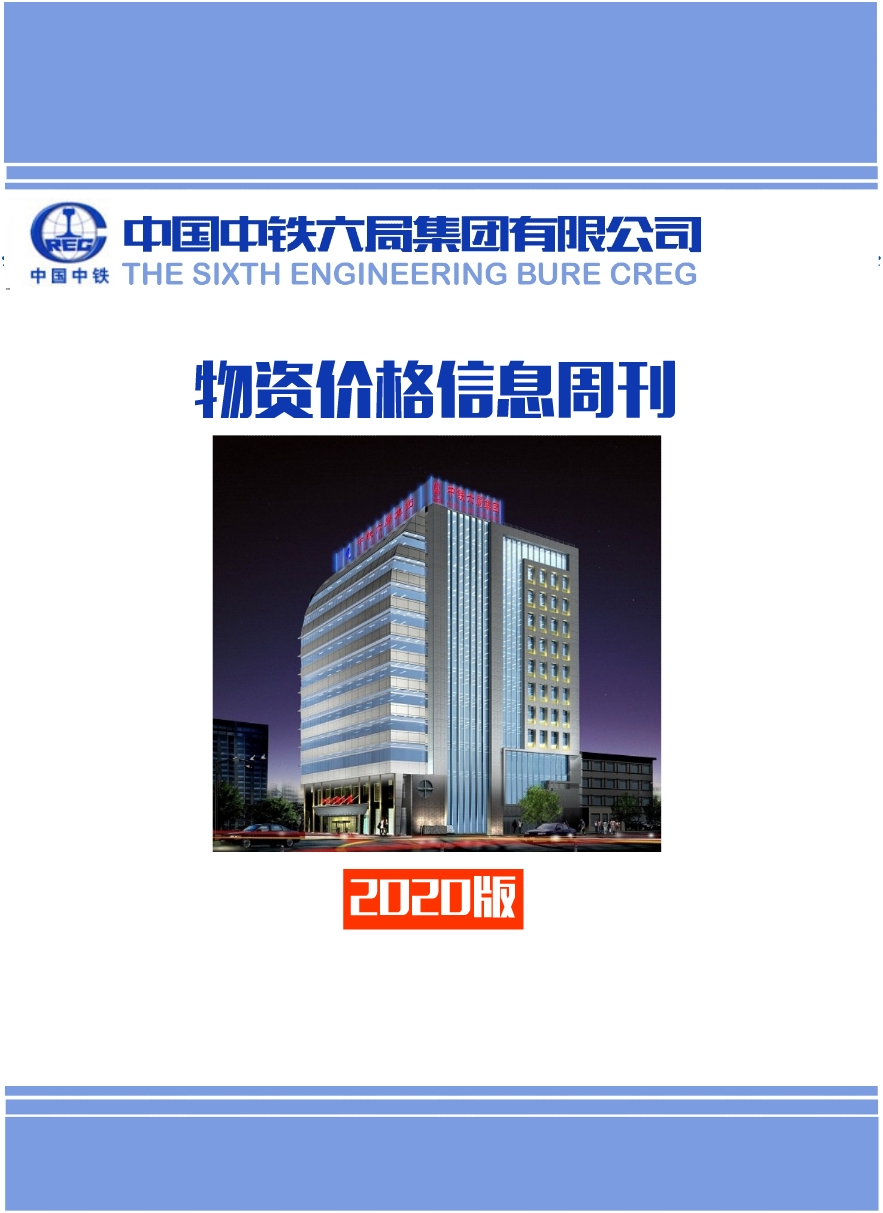 中铁六局集团有限公司物资价格信息周刊2020年8月27日目  录钢材价格专区	31.1、钢材品种走势图：	31. 2全国主要城市钢材价格表(2020年8月26日)	51.3钢材市场评论	7钢需恢复，8月下旬钢材价格会上涨？	71.4废钢	102020年8月26日全国重型废钢市场价格行情	10水泥、混凝土、砂石料价格专区	111、	全国水泥价格行情（2020年8月第4周）	111.1、水泥指数走势图	121.2、本周全国水泥市场综述	122、	全国混凝土、砂浆价格行情（2020年8月第4周）	142.1、混凝土指数走势图	152.2、本周全国混凝土市场综述	153、	全国地材价格行情（2020年8月第4周）	173.1、	本周全国砂石料市场综述	18木材价格专区	212020年7月木材价格行情	21沥青、防水、保温、焊接材料价格专区	232020年8月26日重交沥青价格行情	23油漆、涂料	24保温材料	24焊接材料	25安装工程材料价格专区	27成品油价格专区	282020年8月26日全国成品油升价	28铁路工程建设材料价格专区	29城建交通工程价格专区	31海绵城市工程价格专区	35市政工程材料价格专区	39周转材料价格专区	46钢材价格专区1.1、钢材品种走势图：1. 2全国主要城市钢材价格表(2020年8月26日)1.3钢材市场评论钢需恢复，8月下旬钢材价格会上涨？ 	●市场：需求低位徘徊，钢材区间震荡●成本：原料强势运行，成本重心上移●供需：供需未见好转，库存消化缓慢●宏观：政策利好落实，需求有望恢复●综合观点：本周（8.17-8.21）全国高温天气持续，下游需求处于低位。虽然周初在钢材期货价格上涨的提振下，部分地区钢材现货价格小幅上扬，然而钢材市场成交跟进不足，钢材价格上行受阻。随着钢材期货价格冲高回落，下半周国内钢材连续阴跌，本周钢材价格呈区间震荡走势。目前钢材市场供需矛盾较为显著，一方面国内钢材产量居高不下，环保限产力度不及预期；另一方面，淡季效应显著，钢材需求端表现持续不畅。在此影响下，本周钢材库存小幅回升，对钢材现货价格形成一定压制。不过近期原料走势强劲：铁矿石连创新高、焦炭再度提涨等等，成本重心不断上移，钢厂挺价意愿高涨，或对现货有一定支撑作用。考虑到下周高温天气逐步缓解，叠加旺季将至，终端需求或有一定程度的释放，商家心态稳中偏强，因此国内钢材价格或呈震荡向上走势。基于此，我们对下周市场行情持中性评价：高温逐步缓解，钢价震荡偏强。国内钢材价格指数下周将在3890-3990元区间运行。一、钢市跟踪本周（8.17-8.21）受央行放水、中美局势、降雨、限产等多重因素影响，钢价频繁波动，现货震荡小幅向上，临近月底，资金受限，市场成交偏谨慎，观望情绪较浓。钢材市场先扬后抑，整体仍未摆脱震荡格局。上半周，受宏观经济预期向好，金融市场普遍回暖带动下，钢材市场量价齐升。不过，淡季钢材需求不稳定，低价位成交尚可，高价位成交不佳。同时，钢材产量居高难下，钢厂库存仍有攀升压力，不支持钢价持续上涨，下半周出现弱势调整。根据数据统计，螺纹钢均价周涨7元，热卷均价周涨20元，中板均价周涨7元。期货周五夜盘小幅探涨，期螺涨12元收报3792，仍未突破3800压力位，期卷涨1收报3962。原料端震荡收跌，铁矿石下跌4.5收报843.5，焦炭跌7收报1939.5，焦煤跌1.5收报1207.5。本周钢材成交受北方雨水影响回落至20万吨以下，中央气象局预报今日第8号台风“巴威”诞生，将影响浙江和福建东南沿海，造成大风和降雨天气。且22日至24日北方及四川盆地迎来新一轮较强降雨。雨水天气持续影响下游需求释放。短期成交回升空间有限。今日处暑，也意味着“出暑”，随着天气转凉，暴雨活动的减少，市场对后市需求恢复的预期依然较高。处暑，意味着三伏天接近尾声，随着高温多雨的天气的逐步结束，有望迎来赶工需求的释放，目前市场预期仍然向好，且宏观利好氛围持续。不过，临近月底，资金紧张，市场成交相对谨慎，钢价难有大幅波动，关注下周中美经贸磋商是否会有新的进展。综合来看，预计下周钢材价格将呈窄幅震荡趋势运行。当前“高成本、高库存、高供给”态势延续，只有钢材需求出现实质性回暖，钢价或才有望迎来一波持续反弹，“金九银十”存在一定期待。上海市场：本周（8.17-8.21）上海钢材价格先扬后抑，受期螺震荡走高提振，周初开市，钢材价格小幅攀升20-30元/吨，伴随中间商交易集中放量，市场整体表现不错。然而好景不长，价格拉高后，高位资源成交转弱，钢材价格进一步上行缺乏动力。从周中起，随着期螺冲高回落，本地现货资源呈小幅阴跌走势，周初涨幅基本抵消。时值8月中旬，市场基本面未发生明显改变，在高温天气影响下，短期需求难有明显突破，而钢材库存持续上升，对现货价格有一定拖累。不过近期原料走势强劲，尤其铁矿石价格连创近几年新高，成本重心再度上移，对现货有较强支撑作用，因此短期现货回调空间有限。而下周起，随着气温逐步下降，下游需求表现有望好转，届时上海钢材价格将呈震荡偏强走势。北京市场：本周北京市场现货价格依旧承压趋弱运行，较上周回调20元/吨左右。上半周期螺大幅反弹，北京市场受库存高压及出货不畅等压力，商家表现谨慎，出货为主，现货价格整体持稳。下半周，期螺震荡回落，本地商家心态趋弱，外加成交乏力，市场库存继续累积，现货价格再次趋弱下跌20-30元/吨。本周钢材库存累积至58万吨左右，较上周大幅增加6-7万吨。考虑到本地市场库存大增，商家出货压力加大，预计下周北京钢材价格维持震荡偏弱运行为主。杭州市场：本周杭州钢材行情轻微见涨，周初，钢材期货价格震荡走高，周边钢厂价格上调，市场成交放量，钢市报价小幅上涨。周中，资金盘面横盘调整，持续酷暑影响需求，主流报价稳中略有松动。临近周末，沙钢对下旬钢材出厂价格政策不动，并对上期螺纹钢补差80元，基于钢厂挺价以及盘面回升，市场低价向高位靠拢。库存方面，杭州螺纹钢库存量在98.9万吨，周环比降低2.3万吨。预计，下周杭州钢市窄幅震荡趋涨为主。广州市场：本周广州市场钢材价格先强后弱，前半周，受黑色系期货震荡走高刺激，全国市场报价上涨，本地市场也有跟进；下半周螺纹钢期货回落，钢坯价格下跌，加之外围市场跌势扩大，经销商心态趋弱，市场价格整体下行。库存方面，本周广州钢材社会库存降幅继续收窄。综合来看，目前，期货走势不佳，商家心态不稳。本周末起，广州雷雨天气又再度来袭，下游需求很难持续释放，预计下周广州钢材价格盘整偏弱。二、成本分析1、本周钢厂调价本周（8.17-8.21）国内主导钢厂调价政策涨跌互现：其中华东地区主导钢厂以上调为主，北方地区钢厂出厂价格略有回调。近期原材料价格偏强运行，钢厂生产成本攀升。沙钢8月下旬钢材出厂价格维持稳定，继续高于钢材现货市场，钢贸商家拿货成本仍高。唐山地区10家样本钢厂平均铁水不含税成本为2338元/吨，平均钢坯含税成本3063元/吨，周比上调10元/吨，与8月21日普方坯价格3410元/吨相比，钢厂平均毛利润约347元/吨，周比下调20元/吨。周末国内钢厂出厂价格波动调整，幅度10-50元，市场心态有所好转，整体成交表现不一，鉴于临近周末，终端用户多谨慎拿货，预计短期钢厂价格窄幅整理。华东地区价格涨跌稳互现，期钢震荡调整，市场心态趋观望，整体需求一般。华北地区弱稳运行，市场交投低迷，成交趋向松动。西南地区稳中调整，下游商户采购情绪不高，市场随行出货。中部地区偏强运行，考虑钢坯成本支撑，钢厂挺价情绪明显。2、原材料本周（8.17-8.21）国内原料价格高位运行，除钢坯价格略有回落外，其他铁精粉、焦炭、废钢价格皆出现不同程度的上调。分品种来看：废钢市场：受废钢资源紧缺及铁水成本继续抬升等影响，本周国内废钢市场继续偏强运行。具体表现为华东地区受高温影响，废钢资源供应减少，钢企需求维持高位，废钢贸易商惜售心态再起，废钢到货量出现明显下滑。虽废钢价格主流持稳，但部分中小钢企仍提涨20-60元/吨吸货为主。华北市场本周钢价趋弱下跌，对废钢价格有一定利空，但废钢市场受资源稀缺影响，贸易商挺价意愿较强，外加整体需求不减，废钢价格高位继续偏强运行，贸易商看价出货，钢企到货不一，部分主要钢企仍提价20-40元/吨吸货。综上，国内废钢资源紧张，需求维持高位，外加铁水成本不断上升，支撑废钢价格高位运行，但考虑到当前废钢价格高位，钢企利润不断收窄，废钢继续上调空间受限，预计下周国内废钢市场高位盘整运行为主。三、供给和需求分析据跟踪的数据显示，本周高温天气持续，全国大部分地区钢材需求端表现疲软，华东地区在周初钢材期货价格上涨的提振下，中间商交易表现尚可；而北方地区工地开工率偏低，成交低位徘徊。据了解，下周高温天气有望缓解，以及临近金九银十，部分地区钢材市场需求或将提前释放，因此市场需求预期向好，商家心态较为乐观，或对当前钢材现货价格有一定提振作用。从库存情况来看，全国主要城市螺纹钢库存环比上升7.14万吨，线材库存环比上周下降3.24万吨。本周全国钢材社会库存和钢厂库存皆有小幅回升，主要原因是需求端表现欠佳所致，与此同时，建材产量居高不下，后期去库存难度愈发明显，或对现货价格有一定压制作用。目前除山东、福建、四川等省代表样本钢厂存在减产情况，其余钢厂生产情况基本正常，短期内供应端依旧相对稳定。本周钢材市场成交整体表现环比上周，未有明显变化，就成交放量来看，仍多集中在黑色系盘面拉涨阶段。若盘面情绪降温，终端采购需求缩量也较为明显，持续性表现未如人意，这和市场对需求的良好预期存在差异。不过随着多地随着洪水退去，各地也开始陆续恢复正常施工状态，但当前高温天气持续以及终端回款问题存在，下周钢材需求难有大幅度回暖。五、综合观点本周全国高温天气持续，下游需求处于低位。虽然周初在钢材期货价格上涨的提振下，部分地区钢材现货价格小幅上扬，然而钢材市场成交跟进不足，钢材价格上行受阻。随着钢材期货价格冲高回落，下半周国内钢材连续阴跌，本周钢材价格呈区间震荡走势。目前钢材市场供需矛盾较为显著，一方面国内钢材产量居高不下，环保限产力度不及预期；另一方面，淡季效应显著，钢材需求端表现持续不畅。在此影响下，本周钢材库存小幅回升，对钢材现货价格形成一定压制。不过近期原料走势强劲：铁矿石连创新高、焦炭再度提涨等等，成本重心不断上移，钢厂挺价意愿高涨，或对现货有一定支撑作用。考虑到下周高温天气逐步缓解，叠加旺季将至，终端需求或有一定程度的释放，商家心态稳中偏强，因此国内钢材价格或呈震荡向上走势。基于此，我们对下周市场行情持中性评价：高温逐步缓解，钢价震荡偏强。国内钢材价格指数下周将在3890-3990元区间运行。1.4废钢2020年8月26日全国重型废钢市场价格行情水泥、混凝土、砂石料价格专区全国水泥价格行情（2020年8月第4周）1.1、水泥指数走势图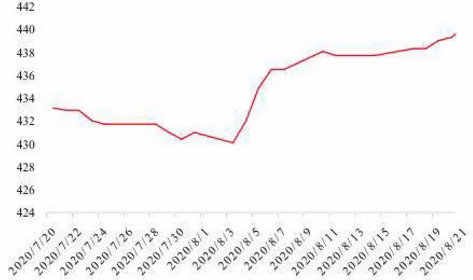 1.2、本周全国水泥市场综述本周全国地区水泥价格涨跌互现。华东市场水泥价格呈上涨态势，上海市场水泥价格上涨20元/吨，江苏南京上涨15元/吨，浙江杭州上涨20元/吨，福建宁德上涨10元/吨，山东济南上涨20元/吨；华中市场水泥价格有涨有跌，河南郑州上调30元/吨，湖南部分地区水泥价格下调；华南市场水泥行情弱势维稳；西南市场水泥价格呈弱势下行趋势，贵州铜仁地区下跌10-30元/吨；华北市场水泥价格整体呈震荡偏强运行，河北邢台上涨10-20元/吨；西北市场价格下调，陕西宝鸡水泥价格下调20元/吨；东北地区水泥价格震荡偏强，价格保持涨后持稳。华东区域：上海地区部分主流品牌P.C42.5水泥价格再次上涨20元/吨，其他品牌暂未调整，现主流品牌P.O42.5散装市场成交价维持430-450元/吨；江苏南京地区水泥价格持续升温，主流水泥企业对低标水泥价格上调15元/吨；浙江杭州地区水泥价格出现上涨，幅度为20元/吨，目前该地区主流品牌P.O42.5散装水泥价格在550元/吨左右；安徽合肥地区水泥市场震荡偏强运行，目前市场报价420元/吨；福建宁德地区水泥市场需求表现尚可，水泥生产企业库存较为低位，因此近期部分企业报价小幅上涨10元/吨；山东泰安、济南、青岛、日照等地区主流品牌水泥价格上涨10-20元/吨，临近错峰停窑，多数粉墨站、水泥贸易商积极采购熟料和水泥备库，为后期停窑做准备，周边市场或将跟进上涨。市场落实情况有待跟进；江西地区水泥市场需求持续保持平稳状态，水泥行情也是暂无明显变化。中南区域：华中区域：河南郑州地区部分品牌水泥价格上调30元/吨，上调后郑州市场主流品牌P.O42.5散装水泥到位价格维持在430-450元/吨；湖北武汉地区市场需求一般，部分水泥厂家库存较高，现市场主流品牌P.O42.5散装水泥报价为380-390元/吨；湖南长沙地区水泥价格弱势持稳，现主流品牌P.O42.5散装市场成交价维持390-410元/吨。华南区域：广西崇左地区水泥企业熟料库存低位，本地消耗加上外发量导致库存不高，市场竞争压力大，外来水泥冲击市场，价格目前以稳价坚挺为主。当地主流品牌P.O42.5散装水泥价格在380元/吨；广东广州地区近期雨水天气较多，本地水泥企业出货量不佳，且熟料库存高位，目前该地区主流品牌P.O42.5散装水泥价格维持在460-480元/吨之间；海南海口地区水泥当地库存中高位，天气状况良好，施工工地需求一般，水泥保持维稳态势，现市场主流P.O42.5散装水泥市场报价440元/吨。东北、华北区域：华北区域：北京地区重点工程较多，对水泥需求起到一定的支撑作用，目前主流品牌P.O42.5散装水泥市场价格基本维持在490元/吨左右；天津地区水泥价格暂稳，主流品牌P.O42.5散装水泥市场价格维持在450元/吨左右；河北邢台地区水泥行情偏强运行，价格小幅上涨10-20元/吨，目前主流品牌P.O42.5散装水泥市场价格基本维持在380元/吨左右；山西晋城地区水泥生产企业普遍开始停窑，主流品牌水泥P.O42.5散装报价为340-350元/吨。东北区域：辽宁大连地区水泥市场价格涨后持稳，目前主流品牌P.O42.5散装水泥价格维持在300元/吨左右；吉林长春水泥市场价格保持稳定，行情表现稳定，目前该地区主流品牌P.O42.5散装水泥价格在310元/吨；黑龙江哈尔滨地区水泥市场行情稳中偏强，目前该地区主流品牌P.O42.5散装水泥市场价格基本维持在330-350元/吨之间。西北、西南区域：西南区域：重庆地区高温天气持续，价格方面震荡偏弱运行，再加上市场竞争激烈，行情难有起色；四川雅安地区受到暴雨、洪水影响，水泥市场需求下滑，水泥价格稳中偏弱运行，主流品牌水泥P.O42.5散装报价为460-470元/吨；贵州铜仁地区水泥价格下跌10-30元/吨，目前整体市场需求疲弱，水泥熟料库存高位，为缓解库存压力，各厂家纷纷下调水泥价格；云南昆明地区受雨季影响较大，水泥市场需求不佳，主流品牌水泥P.O42.5散装报价为340-360元/吨。西北区域：陕西宝鸡地区水泥价格下调20元/吨，主流品牌水泥P.O42.5散装市场报价在330-350元/吨；青海地区水泥行情持稳定运行，价格波动不大，目前当地P.O42.5散装价格保持在430-450元/吨；新疆乌鲁木齐地区水泥价格本周继续持稳，水泥报价不变；宁夏吴忠地区近期受到雨季影响，加上本地基建项目开展一般，价格稳中偏弱，主流品牌水泥P.O42.5散装报价在260-280元/吨；甘肃武威地区水泥价格继续稳中偏弱运行，暂无波动，当前主流品牌水泥P.O42.5散装市场报价在320元/吨。综上所述：本周华东市场呈上涨趋势，预计下周继续稳中有升；华北市场价格震荡偏强，预计下周涨后持稳；西南地区水泥价格弱势下行，预计下周西南地区恐有继续回落；东北地区水泥市场行情涨后持稳，后期将保持稳定；华南地区弱势坚挺，预计下周市场呈震荡偏弱态势；华中地区涨跌互现，预计下周保持维稳；西北部分地区水泥价格下调，预计下周继续保持弱势。全国混凝土、砂浆价格行情（2020年8月第4周）2.1、混凝土指数走势图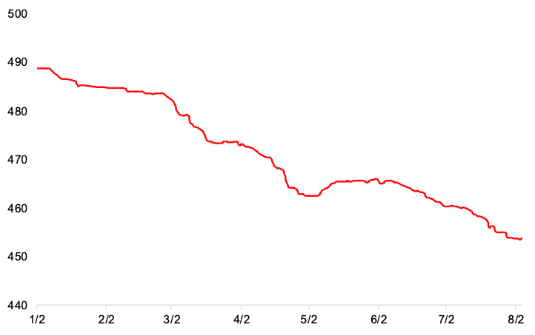 2.2、本周全国混凝土市场综述全国混凝土价格涨跌互现。华东区域混凝土价格涨跌互现，上海地区混凝土价格小幅上涨10元/方，安徽合肥价格下调20-30元/吨，阜阳及江西赣州地区混凝土下调10-20元/方；华南区域混凝土价格持稳为主，台风季到来，市场行情持稳为主；华中区域混凝土行情弱稳运行工，市场需求不佳，原材价格弱势，湖北黄石混凝土价格下调20-30元/方；华北区域混凝土价格稳中下行，北京地区混凝土价格下调5-10元/方；东北、西北区域混凝土价格持稳为主，市场行情稳定，价格继续稳定运行；西南区域混凝土弱势持稳，多地原材价格下调，市场需求不佳。华东区域：华东地区混凝土价格涨跌互现。本周上海地区混凝土价格小幅上涨10元/方，天气转好，市场需求提升，原材价格上涨，商混随之上行；浙江区域混凝土价格偏强运行，市场需求提升，原材价格二轮上涨；江苏区域水泥价格持续上涨，导致混凝土生产成本增加，整体价格偏强运行；福建区域近期水泥市场报价开始出现涨势，整体混凝土企业观望为主，报价持稳为主；安徽区域合肥地区混凝土价格下调20-30元/方，主要本地市场竞争激烈，报价纷纷下探，阜阳地区混凝土价格上涨10元/方，主要原材价格上涨，成本增加，商混小幅涨价；山东近期市场行情稳定，混凝土价格持稳运行；江西赣州地区混凝土价格小幅下调10-20元/方，市场需求不佳，原材价格弱势。华中区域：华中区域混凝土价格弱稳为主。现阶段来看，湖南区域混凝土市场需求不佳，且企业间竞争激烈，价格保稳为主；湖北区域黄石地区受汛期影响，市场需求不佳，加之前期水泥价格大幅下调，混凝土价格随之下调20-30元/方；河南区域近期天气有所好转，市场需求提升后，部分原材价格上涨，混凝土价格暂稳为主。华南区域：华南地区混凝土价格持稳为主。广东沿海地区受台风影响，施工进度不佳，混凝土市场需求不佳，价格持稳为主；广西区域依旧持续雨水天气，市场需求不佳，原材价格弱势，整体混凝土价格弱稳为主；海南混凝土市场需求稳定，原材价格稳定，因此混凝土报价持稳为主。华北区域：华北区域混凝土市场行情稳中偏弱。天津地区施工进度正常，混凝土发货量尚可，价格依旧维持稳定运行；北京地区混凝土价格小幅回落5-10元/方，本地市场需求不敢， 加之原材价格弱势，企业竞争激烈，价格小幅下调；河北区域近期施工逐渐恢复，混凝土市场需求提升，原材价格呈涨势，因此混凝土价格偏强运行。西南区域：西南区域混凝土价格弱稳运行。重庆地区受到洪灾影响，本地施工无法开展，混凝土市场需求低迷，价格难有较大提升，价格弱稳为主；四川区域正值雨季，暴雨天气较多，导致道路运输不便，整体混凝土市场需求不佳， 价格弱势持稳；云南区域雨天较多，混凝土市场需求不高，原材价格维持稳定运行，价格持稳为主；贵州区域近期水泥价格再度回落，市场行情低迷，商混报价维稳为主。西北、东北区域：西北区域混凝土价格持稳。陕西地区混凝土市场需求表现尚可，整体报价维持稳定；甘肃区域近期天气请好，施工进度稳定，市场需求表现良好，混凝土价个暂稳；青海、宁夏、新疆施工依旧无较大波动，市场需求平淡，价格继续持稳为主。东北地区混凝土价格暂稳。东北三省近期施工进度旺季，整体处于赶工期，混凝土市场需求稳定，厂家表示近期发货量较为稳定，且原材价格虽有涨势，都是整体还是持稳，因此混凝土市场报价暂且保持稳定运行。综上所述：本周全国地区混凝土市场价格涨跌互现。根据目前市场来看，预计下周混凝土走势如下：华南地区混凝土价格持稳为主，正值台风季，施工不佳，需求不高，价格持稳为主；华中地区混凝土价格稳中偏强运行，近期部分区域需求回升，原材价格上涨，为混凝土价格创造上行条件；华东地区混凝土价格偏强运行，天气条件转好后，各地区水泥价格出现上涨，一定程度上拉动混凝土价格偏强运行；西北地区混凝土价格继续持稳，市场需求无较大变化，原材价格隐有涨势，因此混凝土价格持稳为主；西南地区混凝土价格稳中偏弱，淡季时节，原材价格弱势持稳，价格难有较大提升；华北区域混凝土价格价格稳中偏强，河北区域市场行情转好，价格或将偏强运行；东北区域混凝土价格稳定运行，市场需求良好，原材价格较低，成本暂无较大波动，价格持稳为主 。全国地材价格行情（2020年8月第4周）本周全国砂石料市场综述本周综合砂石价格108元/吨，周环比上涨0.31%。本周全国砂石行情涨跌互现，华东、华南地区砂石价格稳中偏强，天然砂价格小幅上涨5-10元/吨；西南、华中地区受高温雨水天气影响，市场对砂石需求偏弱，砂石价格出现小幅下调。全国重点项目在积极赶工期，道路、桥梁、高铁施工进度较快，房建项目受资金影响施工进度相对缓慢。综合来看，全国建筑市场需求明显提升，加上运输成本增加，预计下周综合砂石行情持续稳中偏强运行。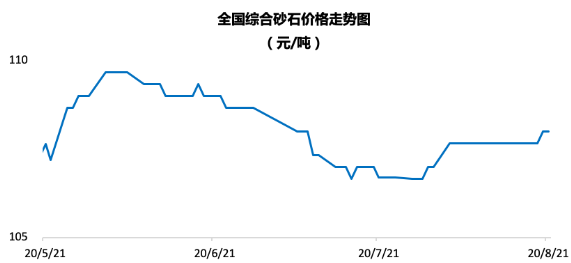 具体来看本周机制砂、碎石、天然砂价格变动情况如下：本周，全国机制砂均价98元/吨，周环比持平；碎石均价93元/吨，周环比持平；天然砂均价133元/吨，周环比上涨0.75%。具体分区域来看：华东区域本周，上海地区砂石需求尚可，市场价格暂时稳定运行。目前市场天然湖砂报价在127-137元/吨，机制砂市场价94-97元/吨，碎石维持90-94元/吨。预计下周上海地区砂石行情稳中偏强运行。本周，山东济南、淄博地区砂石行情持稳运行，其中淄博地区砂石资源丰富，主要销售周边东营、滨州、济南、德州等市场。目前济南市场主流品牌水洗102-112元/吨，干磨机制砂市场报价在99-109；天然砂纯河砂市场报价在126-136元/吨；石灰岩16-25mm碎石市场报价在96-102元/吨。天气好转，烟台地区砂石发货量持续增加，烟台港高标河砂平仓价维持在75-78元/吨；碎石平仓价在62-65元/吨；花岗岩机制砂平仓价60-63元/吨。济宁地区砂石行情稳中偏弱小幅下调1-2元/吨，1-2碎石出厂价在68-73元/吨，外销苏北、皖北市场。由于近期船运费小幅增加，预计短期沿海港口接收价或将出现上涨。本周，安徽合肥地区砂石行情持稳运行。现合肥天然砂市场报价在160-170元/吨；主流品牌机制砂市场报价在130-140元/吨；碎石市场报价在120-130元/吨。池州HK矿业1-2/1-3碎石上船价在68-69元/吨；部分周边市场机制砂发往沿江地区到马鞍山、芜湖港口价格在76-78元/吨；鄱阳湖湖砂到下游沿江港口价在102-110元/吨；近期市场需求恢复搅拌站采购砂石料订单持续增加，预计短期下游沿江地区砂石价格上涨偏强运行。本周，福建福州地区砂石市场行情一般，加之资金回笼情况不佳，整体砂石市场报价维持稳定运行。据笔者了解，目前福州地区天气条件略微转好，但是由于整体资金到位问题较为严峻，本地施工进度回复依旧较为差，因此砂石市场需求不佳，供货积极性也不高，整体市场行情也在维稳运行。本周，江西南昌地区市场需求呈现稳定状态，砂石价格暂无明显波动。从目前市场来看，天然砂价格在110-120元/吨，石子价格90-95元/吨。并且随着水位下降，船运逐渐开始恢复，砂石销量后期会有提升。预计下周南昌砂石价格持稳为主。华中区域：本周，河南郑州地区砂石价格偏弱运行。郑州地区雨水天气频繁，工程进度继续缓慢，搅拌站整体供应量偏低，砂石销量不足情况下，砂石价格继续走弱，目前郑州市场天然砂价格165-175元/吨，碎石价格83-88元/吨，机制砂价格82-89元/吨，短时间内郑州地区工程量恢复有限，砂石价格继续下行空间不大，整体会以稳为主。本周，河南洛阳地区近期工程一般，砂石价格暂稳。夏季高温多雨天气较多，洛阳地区工程量整体处于一般水平，混凝土供应量偏弱，砂石消耗量整体不高，但砂石价格整体处于稳定状态，目前洛阳市场天然砂到位价120-130元/吨，石子价格80-85元/吨，机制砂价格90-95元/吨，短时间内市场依旧处于恢复阶段，砂石价格整体偏稳。本周，湖南郴州地区市场需求一般，砂石价格持稳运行。据市场反馈，目前该地区机制砂出厂价格在65-75元/吨，碎石价格60-65元/吨。虽然进入8月后天气逐渐转晴，但整体需求尚未完全恢复，目前出货量一般，预计短期内砂石价格上涨空间有限，价格持稳运行。西北区域：本周，甘肃兰州地区工程项目赶工期，市场需求量较好兰州地区机制砂市场报价在80-90元/吨，碎石市场报价在60-85元/吨，碎石尾矿和石灰石价格差较大。目前多数矿山砂石库存处于中位，短期兰州地区砂石价格偏强运行。本周，陕西西安地区受持续性大雨影响，部分工地和搅拌站被迫停工，整体砂石市场需求较为低迷。而且矿山开采力度有所放缓，受天气影响外来砂石运输成本增加，本地市场整体呈现供需两弱的情况，因此预计短期内价格弱稳运行。西南区域：本周，云南昆明地区受持续降雨天气影响，昆明地区砂石开采受限，主流机制砂石中砂报价为67元/吨。据笔者了解，由于目前昆明地区正值传统雨季，本地施工单位施工进度较为缓慢，整体砂石市场需求较为低迷，且降雨影响，矿山开采危险性加大，因此开采进度也在放缓，因此市场整体表现为供需两弱，短期内价格表现稳中偏弱运行。本周，成都地区受强降雨影响，多地被洪水淹没，部分工地和搅拌站被迫停工，因此对砂石的需求量也大幅减少，而由于是自然灾害影响，砂石价格下降也难以改变销量，因此价格暂稳运行。近期重庆地区受洪水灾害影响，下游搅拌站发货量持续减少，对砂石需求也有所下降，而受长江水位上升影响，船运砂石量大幅减少，因此砂石价格整体稳定运行。华南区域：本周，广州地区砂石市场价格稳中偏强运行。市场需求好转，基建项目多砂石需求量持续增加，且贸易环节成本增加。目前发往广州地区天然砂价格较高，维持在145元/吨左右市场到位价格，而机制砂价格相对偏低，维持在100-120元/吨，广州佛山地区沙口自提价在106-110元/吨，小幅上涨5-10元/吨。从短期市场需求来看，短期广州地区砂石价格上涨的可能性较大。本周，广西南宁地区砂石行情近期震荡上行，虽受雨季影响销量不佳，但天然砂价格整体偏高。广西南宁碎石价格稳定，目前市场需求一般，企业竞争激烈，但天然砂价格高位，当前南宁地区天然砂价格在80元/吨，机制砂价格在65-77元/吨，碎石价格在61-65元/吨，预计近期南宁砂石市场行情呈稳中有升态势。华北区域：本周，天津地区砂石市场需求较好，贸易商和搅拌站对砂石采购量有所提升，且天津地区工程需求较大，因此该地区砂石市场价格保持高位运行。目前该地区天然砂价格维持在120元/吨左右，机制砂价格相对较低，价格维持在100元/吨以下。天津地区后期市场需求将会越来越好，对砂石采购量有所支撑，预计后期该地区砂石市场价格多以稳中偏强态势。本周，山西长治地区砂石价格持稳运行。据了解，近期山西长治地区砂石市场需求一般，砂石价格暂无明显波动，预计后期后期砂石价格持稳运行。本周，山西太原地区砂石市场需求不济，砂石价格弱势运行。现市场主流机制砂中砂市场报价68元/吨。据了解，近期山西太原地区受雨水天气影响，砂石市场需求严重下滑，因此砂石价格弱势运行，预计后期砂石价格或将出现小幅下跌。综上所述：本周全国综合砂石行情稳中偏强运行。需求方面:目前全国重点项目多数集中在华北地区京津冀和华东长三角地区以及华南珠三角地区，市场需求逐渐增加且对砂石需求持续提升，西北大开发或将带动砂石需求增加。东北、西南短期需求偏弱，加上两地区项目较少以及西南地区出现雨水灾害，影响施工进度，从而降低对砂石需求量。价格方面：预计下周华东地区砂石价格偏强运行；华南地区砂石行情稳中偏强运行；华北地区砂石价格稳中有升；西南地区砂石价格稳中偏弱；西北地区砂石保持低价运行；东北地区砂石行情持稳为主。木材价格专区2020年7月木材价格行情沥青、防水、保温、焊接材料价格专区2020年8月26日重交沥青价格行情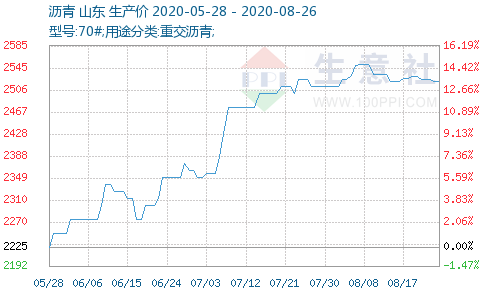 8月26日，沥青参考价为2522，与8月1日(2512.00)相比，上涨了0.4%。油漆、涂料保温材料焊接材料安装工程材料价格专区成品油价格专区2020年8月26日全国成品油升价注：本周油价上调铁路工程建设材料价格专区价格说明（一）木材、给排水管材、土工材料、钢筋混凝土预制桩、电杆、铁塔、机柱、接触网及电力线材、光电缆线，其信息价为不含进项税的综合出厂价，综合出厂价是指交货地点的价格，交货地点指生产厂或能办理货运业务的铁路营业站、水运码头等。由生产厂或铁路营业站、水运码头至工地的运杂费（含以运输费、装卸费及其他有关运输费用之和为基数计取的采购及保管费）应由设计单位另行计算。计算运杂费的运输方式和运输距离，设计单位要经过调查、比选、综合分析确定。要以最经济合理的，并且材质符合工程要求的交货地点作为计算运杂费的起运点，如距离该建设项目最近的能办理货运业务的铁路营业站或水运码头或生产厂家等。新疆、西藏、青海、甘肃、内蒙古等边远地区，其运杂费的起运点可根据现场调查另行分析。（二）钢轨、道岔、轨枕、钢梁、钢管拱、斜拉索、钢筋混凝土梁、铁路桥梁支座、接触网支柱的信息价为不含进项税的出厂价（在生产厂交货的价格），生产厂家到工地的运杂费（含以运输费、装卸费及其他有关运输费用之和为基数计取的采购及保管费），由设计单位根据材料的质量、数量，综合选定生产厂家作为起运点计算。（三）不含进项税的综合出厂价或出厂价已包含采购及保管费。（四）汽油、柴油的价格信息以国家发改委发布的价格为基础，综合确定不含进项税的工地价（材料运至工地的价格，含全部运杂费与采购及保管费）。（五）水泥的价格为常规不含进项税的价格，若对部分技术指标进行调整，如碱含量等，可根据市场价确定其价格。城建交通工程价格专区海绵城市工程价格专区市政工程材料价格专区周转材料价格专区螺纹钢走势图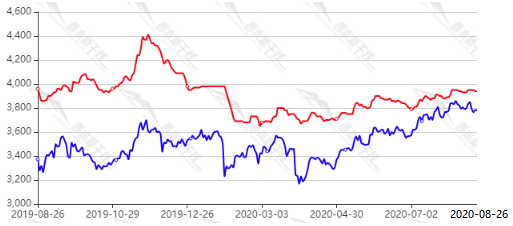 曲线说明红色线：钢材指数 蓝色线：螺纹钢主力合约价中厚板走势图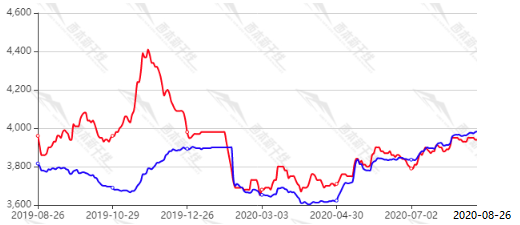 曲线说明红色线：钢材指数 蓝色线：中板价格走势型材走势图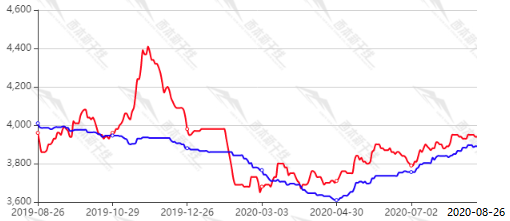 曲线说明红色线：钢材指数 蓝色线：型材价格走势废钢走势图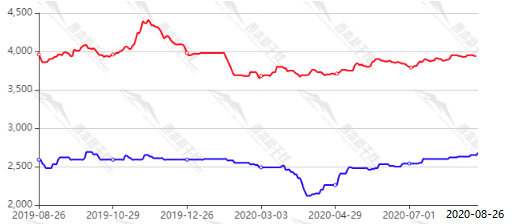 曲线说明红色线：钢材指数 蓝色线：废钢价格走势 热轧走势图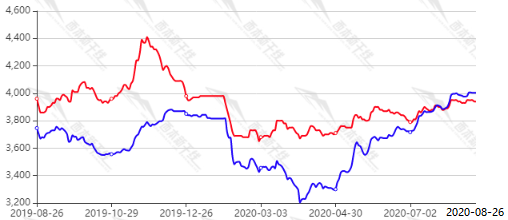 曲线说明红色线：钢材指数 蓝色线：热轧价格走势冷轧走势图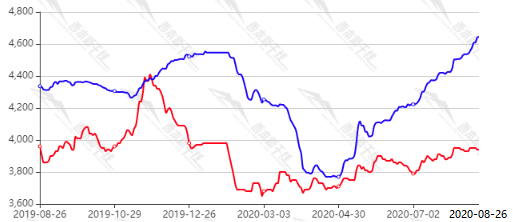 曲线说明红色线：钢材指数 蓝色线：冷轧价格走势全国钢材品种汇总表全国钢材品种汇总表全国钢材品种汇总表全国线材价格汇总表全国线材价格汇总表全国线材价格汇总表全国主要城市盘螺价格汇总全国主要城市盘螺价格汇总全国主要城市盘螺价格汇总全国主要城市HRB400螺纹钢价格汇总全国主要城市HRB400螺纹钢价格汇总全国主要城市HRB400螺纹钢价格汇总全国主要城市工角槽钢价格汇总全国主要城市工角槽钢价格汇总全国主要城市工角槽钢价格汇总全国H型钢价格汇总表全国H型钢价格汇总表全国H型钢价格汇总表全国主要城市中厚板价格汇总全国主要城市中厚板价格汇总全国主要城市中厚板价格汇总全国焊管价格汇总表全国焊管价格汇总表全国焊管价格汇总表全国镀锌管价格汇总表全国镀锌管价格汇总表全国镀锌管价格汇总表全国无缝管价格汇总表全国无缝管价格汇总表全国无缝管价格汇总表全国热轧板卷价格汇总表全国热轧板卷价格汇总表全国热轧板卷价格汇总表全国冷轧板卷价格汇总表全国冷轧板卷价格汇总表全国冷轧板卷价格汇总表东北地区东北地区东北地区黑龙江地区哈尔滨、佳木斯、牡丹江哈尔滨、佳木斯、牡丹江吉林地区长春、吉林长春、吉林辽宁地区沈阳、大连、辽阳沈阳、大连、辽阳华北地区华北地区华北地区京津地区北京、天津北京、天津河北地区石家庄、雄安、邯郸、廊坊、张家口、秦皇岛、唐山、张家口石家庄、雄安、邯郸、廊坊、张家口、秦皇岛、唐山、张家口山西地区太原、大同、长治、晋城太原、大同、长治、晋城内蒙地区呼和浩特、包头、赤峰呼和浩特、包头、赤峰华中地区华中地区华中地区河南地区郑州、洛阳、商丘、南阳郑州、洛阳、商丘、南阳湖北地区武汉、宜昌、襄阳武汉、宜昌、襄阳湖南地区长沙、怀化、衡阳长沙、怀化、衡阳华东地区华东地区华东地区上海、江苏地区上海、南京、徐州、无锡、苏州、连云港、南通、扬州、常州上海、南京、徐州、无锡、苏州、连云港、南通、扬州、常州浙江地区杭州、宁波、温州、台州、金华杭州、宁波、温州、台州、金华山东地区济南、青岛、烟台、德州、济宁济南、青岛、烟台、德州、济宁江西地区南昌、九江、新余、赣州南昌、九江、新余、赣州安徽地区合肥、马鞍山、芜湖合肥、马鞍山、芜湖福建地区福州、厦门、泉州、漳州、宁德福州、厦门、泉州、漳州、宁德华南地区华南地区华南地区广东地区广州、深圳、惠州、珠海、湛江、东莞广州、深圳、惠州、珠海、湛江、东莞广西地区柳州、南宁、桂林柳州、南宁、桂林海南地区海口、三亚海口、三亚西北地区西北地区西北地区陕西地区西安、宝鸡、汉中、榆林西安、宝鸡、汉中、榆林甘肃地区兰州、天水、张掖兰州、天水、张掖青海地区西宁、格尔木西宁、格尔木宁夏地区银川银川新疆地区乌鲁木齐、喀什、哈密乌鲁木齐、喀什、哈密西南地区西南地区西南地区川渝地区重庆、成都、绵阳、宜宾、南充重庆、成都、绵阳、宜宾、南充贵州地区贵阳、遵义、大理贵阳、遵义、大理云南地区昆明、安宁、大理、曲靖昆明、安宁、大理、曲靖西藏地区拉萨拉萨详细钢材价格表请双击：→详细钢材价格表请双击：→城市规格今日价格比昨天比上周备注上海>6mm2410↑50↑50不含税2170杭州>6mm2440↑50↑50不含税2200常州>6mm2660↑60↑60不含税2400江阴>6mm2680↑30↑30不含税2420南京>6mm2630↑50↑50不含税2370徐州>6mm2710→0→0不含税2440南昌>6mm2430→0→0不含税2160合肥>6mm2650↑50↑50不含税2350福州>6mm2690→0↑20不含税2310烟台>6mm2390→0↑30当地市场不含税价临沂>6mm2450→0↑20当地市场不含税价青岛>6mm2390→0↑30当地市场不含税价北京>6mm2450→0→0当地市场不含税价天津>6mm2480→0→0当地市场不含税价唐山>6mm2580→0→0当地市场不含税价石家庄>6mm2570→0→0当地市场不含税价武安>6mm2450→0→0当地市场不含税价张家口>6mm2450→0→0当地市场不含税价包头>6mm2450→0→0当地市场不含税价太原>6mm2450→0→0当地市场不含税价西安>6mm2380→0→0当地市场不含税价长沙>6mm2710↑20↑20不含税2430武汉>6mm2680↑30↑30不含税2400广州>6mm2680→0→0不含税2410佛山>6mm2670→0→0不含税2400重庆>6mm2640→0→0不含税2370成都>6mm2700→0→0不含税2420凌源>6mm2780→0↑20不含税2460本溪>6mm2810→0↑20不含税2490鞍山>6mm2800→0↑20不含税2480辽阳>6mm2790→0↑20不含税2470沈阳>6mm2800→0↑20不含税2470大连>6mm2780→0↑20不含税2460黑龙江哈尔滨东北地区吉林长春，四平东北地区辽宁沈阳、大连、辽阳东北地区京津北京、天津华北地区河北石家庄、廊坊、邯郸、秦皇岛、雄安华北地区山西太原、大同、晋城、长治华北地区内蒙呼和浩特、赤峰华北地区河南郑州、洛阳、南阳、商丘、周口华中地区湖北武汉、十堰、宜昌、咸宁、襄阳、随州华中地区湖南长沙、怀化、衡阳华中地区上海江苏上海、南京、苏州、徐州、无锡、连云港华东地区浙江杭州、宁波、温州、嘉兴、舟山、金华华东地区江西南昌、九江、赣州、新余华东地区合肥合肥、芜湖、马鞍山华东地区山东济南、青岛、烟台华东地区福建福州、厦门、泉州、宁德华东地区广东广州、深圳、惠州、珠海、湛江、东莞华南地区广西南宁、柳州、桂林华南地区海南海口、三亚、儋州华南地区重庆四川重庆、成都、绵阳、宜宾、南充西南地区贵州贵阳、遵义、六盘水、黔西南、黔东南西南地区云南昆明、曲靖、红河、丽江西南地区西藏拉萨、昌都西南地区陕西西安、宝鸡、汉中、榆林西北地区甘肃兰州、天水、武威、嘉峪关、平凉西北地区青海西宁、格尔木、海东西北地区宁夏银川、石嘴山、吴忠、中卫西北地区新疆乌鲁木齐、哈密、喀什西北地区双击打开→双击打开→黑龙江哈尔滨东北地区吉林长春东北地区辽宁沈阳东北地区京津北京、天津华北地区河北、雄安新区石家庄、廊坊、唐山、邯郸、秦皇岛、雄安新区华北地区山西太原、晋城、长治华北地区内蒙呼和浩特华北地区河南郑州、洛阳、南阳、商丘华中地区湖北武汉、宜昌、十堰、襄阳、黄石华中地区湖南长沙、怀化、衡阳、邵阳、郴州华中地区上海江苏上海、南京、镇江、徐州、南通、苏州、无锡、连云港华东地区浙江杭州、宁波、温州、嘉兴、台州、金华华东地区江西南昌、九江、赣州华东地区合肥合肥、芜湖、马鞍山华东地区山东济南、青岛、烟台华东地区福建福州、厦门华东地区广东广州、深圳、惠州、珠海、湛江、东莞华南地区广西南宁、柳州、桂林华南地区海南海口、三亚、儋州华南地区重庆四川重庆、成都、绵阳、南充、广元西南地区贵州贵阳、遵义、六盘水、安顺西南地区云南昆明、丽江、玉溪西南地区陕西西安、宝鸡、咸阳西北地区甘肃兰州、天水、庆阳西北地区青海西宁西北地区宁夏银川西北地区新疆乌鲁木齐西北地区双击打开→双击打开→黑龙江哈尔滨、牡丹江东北地区吉林长春东北地区辽宁沈阳，大连、辽阳东北地区京津雄安北京、天津华北地区河北石家庄、唐山华北地区山西太原、大同华北地区内蒙呼和浩特华北地区河南郑州、洛阳、周口华中地区湖北武汉、孝感、宜昌华中地区湖南长沙、怀化、邵阳华中地区上海江苏上海、南京华东地区浙江宁波、杭州华东地区江西南昌，九江、赣州华东地区合肥合肥华东地区山东济南、青岛、济宁华东地区福建福州、厦门华东地区广东广州、惠州，深圳、佛山华南地区广西南宁华南地区海南海口，三亚、东方华南地区重庆四川重庆、成都西南地区贵州贵阳西南地区云南昆明西南地区陕西西安、咸阳西北地区甘肃甘肃西北地区青海西宁西北地区宁夏银川，吴忠、石嘴山、固原西北地区新疆乌鲁木齐、哈密、阿克苏、喀什西北地区双击打开→双击打开→全国机制砂、碎石、天然砂一周价格变动（单位：元/吨）全国机制砂、碎石、天然砂一周价格变动（单位：元/吨）全国机制砂、碎石、天然砂一周价格变动（单位：元/吨）全国机制砂、碎石、天然砂一周价格变动（单位：元/吨）日期机制砂（3.0-2.3）碎石（16-25mm）天然砂（3.0-2.3）8月14日98931328月21日9893133周环比--0.75%品名规格价格市场或地区其它属性铁杉3m（按需加工）1380.00~1410.00 元/m3山东口岸进口锯材质量等级： 口料（C级）铁杉3m（按需加工）1480.00~1510.00 元/m3山东口岸进口锯材质量等级： 口料（B级）铁杉2m（按需加工）1670.00~1700.00 元/m3山东口岸进口锯材  质量等级： 口料（A级）白松4m×4-6cm2150.00 元/m3西北木材交易市场锯材产地： 俄罗斯白松3m×6-8cm2150.00 元/m3西北木材交易市场锯材产地： 俄罗斯白松3m×4-6cm2150.00 元/m3西北木材交易市场锯材产地： 俄罗斯红松3m×4-6cm2100.00 元/m3西北木材交易市场锯材产地： 俄罗斯红松4m×4-6cm2100.00 元/m3西北木材交易市场锯材产地： 俄罗斯红松4m×6-8cm2100.00 元/m3西北木材交易市场锯材产地： 俄罗斯铁杉、云杉4m×4-6cm1950.00 元/m3西北木材交易市场锯材产地： 加拿大铁杉、云杉3m×4-6cm1950.00 元/m3西北木材交易市场锯材产地： 加拿大樟子松3m×4-6cm2150.00 元/m3西北木材交易市场锯材产地： 俄罗斯樟子松3m×6-8cm2150.00 元/m3西北木材交易市场锯材产地： 俄罗斯樟子松4m×6-8cm2150.00 元/m3西北木材交易市场锯材产地： 俄罗斯樟子松4m×6-8cm2150.00 元/m3西北木材交易市场锯材产地： 俄罗斯辐射松2m（按需加工）1550.00~1580.00 元/m3重庆进口锯材产地： 新西兰 质量等级： 口料（A级）辐射松3m（按需加工）1410.00~1440.00 元/m3重庆进口锯材质量等级： 口料（C级）产地： 新西兰辐射松3m（按需加工）1510.00~1540.00 元/m3重庆进口锯材质量等级： 口料（B级） 产地： 新西兰辐射松4m（按需加工）1430.00~1460.00 元/m3重庆进口锯材产地： 新西兰 质量等级： 口料（B级）辐射松4m（按需加工）1710.00~1740.00 元/m3重庆进口锯材产地： 新西兰质量等级： 口料（A级）红松2m×2.5-5.5cm2600.00 元/m3东莞吉龙木材市场产地： 东北质量等级： A杨木2m×2.5-5.5cm1800.00 元/m3东莞吉龙木材市场产地： 东北质量等级： A辐射松3m（按需加工）1240.00~1270.00 元/m3江苏口岸进口锯材质量等级：口料（B级）辐射松4m（按需加工）1200.00~1230.00 元/m3江苏口岸进口锯材拉质量等级：口料（B级）木模板成材1850/m³上海含税价胶合板模板1830×915×1548.5/张上海含税价竹胶模板2.44*1.22m厚度7~15mm58.7/平米上海含税价建筑模板1830*915*18一级红板80/张深圳含税价建筑模板1830*915*18二级红板74/张深圳含税价建筑模板1830*915*18三级红板65/张深圳含税价建筑模板1830*915*18一级黑板86/张深圳含税价建筑模板1830*915*18二级黑板83/张深圳含税价建筑模板1830*915*18三级黑板77/张深圳含税价木模板材1980元/m³荆州含税价木模板材2167元/m³荆门含税价木模板材2201元/m³仙桃含税价木模板材2123元/m³潜江含税价胶合板模板1830×915×12(15)37.74元/㎡仙桃含税价胶合板模板1830×915×12(15)36.1元/㎡鄂州含税价胶合板模板1830×915×12(15)40.3元/㎡荆州含税价胶合板模板1830×915×12(15)34.7元/㎡荆门含税价竹模板2440×1220×1045.6元/㎡长沙含税价竹模板(双面腹膜)2440×1220×1563元/㎡长沙含税价木模板2440×1220×1533元/㎡长沙含税价木模板2440×1220×1229.4元/㎡长沙含税价模板材2683元/m3济南含税价模板木材2300元/m3青岛含税价木胶合板（覆膜）2400×1200×1237元/㎡青岛含税价木胶合板（覆膜）2400×1200×1543元/㎡青岛含税价木胶合板（覆膜）2400×1200×1849元/㎡青岛含税价木模板1808元/m3南京含税价木脚手板1751元/m3南京含税价建筑模板(杨木)1830×915×15mm59元/张南京含税价建筑模板(杨木)1830×915×18mm63元/张南京含税价建筑模板(松木)1830×915×15mm62元/张南京含税价建筑模板(松木)1830×915×18mm66元/张南京含税价名称型号报价走势金诚石化70#2420元/吨下跌科利达石化70#2450元/吨平稳滨阳燃化70#2850元/吨平稳京博石化70#2450元/吨平稳东明石化70#2510元/吨上涨汇丰石化70#2800元/吨平稳神驰化工70#2280元/吨下跌材料名称及规格单位含税价调和漆kg12聚氨酯清漆kg28.6聚氨酯磁漆kg27酚醛树脂漆kg19.3酚醛清漆kg17醇酸磁漆（各色）kg20.7醇酸清漆F01-2kg15.5硝基清漆kg23.1硝基磁漆kg24过氯乙烯清漆141kg24.2过氯乙烯磁漆kg25.3内墙乳胶漆kg13外墙乳胶漆kg16.2真石漆kg6.8氟碳底漆kg31.8氟碳面漆kg44.4仿石型外墙涂料kg11.3纳米多功能涂料kg27.7苯丙外墙涂料kg17.3防霉涂料kg14.6硅炳金属外墙涂料 kg 39.50 氟碳金属外墙涂料 kg 48.00 油性外墙涂料 kg 40.20 水性外墙涂料 kg 30.00 弹性外墙涂料 平涂 kg 25.00 材料名称规格型号单位含税价岩棉板素板  密度60kg/m3m3360岩棉板素板  密度80kg/m3m3480岩棉板素板  密度10kg/m3m3600岩棉板素板  密度120kg/m3m3720岩棉板素板  密度150kg/m3m3900岩棉板素板  密度180kg/m3m31080岩棉复合板600×1200×55 密度150kg/m3m3110岩棉复合板600×1200×60 密度150kg/m3m3126岩棉复合板600×1200×65 密度150kg/m3m3140岩棉复合板600×1200×70 密度150kg/m3m3152岩棉复合板600×1200×75 密度150kg/m3m3162岩棉复合板600×1200×80 密度150kg/m3m3170玻璃棉板素板 密度24kg/m3m3450玻璃棉板素板 密度28kg/m3m3525玻璃棉板素板 密度32kg/m3m3600玻璃棉板素板 密度40kg/m3m3750玻璃棉板素板 密度48kg/m3m3900玻璃棉板素板 密度56kg/m3m31050玻璃棉板素板 密度64kg/m3m31200玻璃棉板素板 密度80kg/m3m31500玻璃棉板素板 密度96kg/m3m31800聚苯乙烯发泡板阻燃 密度20-30kg/m3m3420模塑聚苯乙烯泡沫塑料B1级 密度18 kg/m3m3320挤塑聚苯乙烯泡沫塑料燃烧性能B1级 密度31-34kg/m3m3900挤塑聚苯乙烯泡沫塑料燃烧性能B2级 密度31-34kg/m3m3850硬泡聚氨酯板燃烧性能B1级 密度35kg/m3m31650硬泡聚氨酯板燃烧性能B2级 密度35kg/m3m31650酚醛泡沫板燃烧性能B1级 密度45kg/m3m31400泡沫玻璃板密度160kg/m3m31600石墨聚苯板燃烧性能B1级 密度20kg/m3m3420石墨聚苯板（巴斯夫b）燃烧性能B1级 密度20kg/m3m3580石墨聚苯板（进口j）燃烧性能B1级 密度20kg/m3m3480玻璃棉毡密度 16kg/m3m3300玻璃棉毡密度 18kg/m3m3337玻璃棉毡密度 20kg/m3m3375玻璃棉毡密度 24kg/m3m3450材料名称品牌、规格型号单位含税价电焊条，结422Φ2.5kg6.12电焊条，结422Φ3.2kg6.52电焊条，结422Φ4kg6.67电焊条，结507Φ3.2kg7.72不锈钢电焊条奥102， 3.2kg27.3不锈钢电焊条奥102 ，4.0kg27.3不锈钢电焊条奥132， 2.5kg32.6不锈钢电焊条奥132， 3.2kg32.3不锈钢电焊条奥132 ，4.0kg32.1碳钢气焊条Φ>2kg11.3碳钢气焊条Φ＜2kg11.5铜气焊熔剂山城牌kg30铜焊粉、铜焊剂铜陵新鑫焊材kg40铜焊粉、铜焊剂益佑盛kg56铜焊粉、铜焊剂红星牌kg32铜焊粉、铜焊剂BONDHUSkg42铜焊粉、铜焊剂沧州裕宏焊材Kg106铜焊粉、铜焊剂雄狮牌kg100氧化铜粉太阳牌kg66氧气6m³瓶18乙炔气5.5-6.5kg瓶83电线电缆桥架法兰阀门螺栓垫片水暖消防管材管件双击打开地区89号汽油92号汽油95号汽油98号汽油0号柴油北京5.325.756.127.105.38天津6.165.746.066.985.34河北6.165.746.066.885.34山西6.195.726.176.875.40内蒙古05.696.086.675.25辽宁05.726.106.655.27吉林05.716.166.725.28黑龙江05.686.086.905.17上海6.185.726.086.785.33江苏6.225.736.106.985.32浙江6.155.736.106.685.34安徽6.25.736.166.995.38福建6.175.736.126.705.35江西6.165.726.147.145.39山东6.175.736.156.875.34河南6.215.756.146.795.34湖北5.45.756.166.885.34湖南6.25.726.086.885.41广东6.25.776.256.835.36广西6.265.826.287.085.42海南7.186.877.288.215.44重庆6.365.836.166.945.44四川6.275.866.266.805.43贵州6.45.886.217.115.46云南6.265.896.337.015.44西藏06.657.0305.92陕西6.185.655.976.675.27甘肃6.145.686.076.425.28青海6.215.706.1105.30宁夏6.25.675.996.895.26目录钢轨钢轨扣件（砼枕）道岔轨枕及岔枕钢梁管材电杆、机柱、支柱接触网及电力线材、光电缆线其他材料目录钢轨钢轨扣件（砼枕）道岔轨枕及岔枕钢梁管材电杆、机柱、支柱接触网及电力线材、光电缆线其他材料铁路工程建设2020年第二季度主要材料价格（营改增版）1、钢材产品1、钢材产品1、钢材产品1、钢材产品1、钢材产品1、钢材产品名称规格型号单位含税价除税价备注普通钢绞线φ15.24吨51004514红色价格上调黑色价格未调绿色价格下调无粘结钢绞线φ15.24吨59005222红色价格上调黑色价格未调绿色价格下调钢绞线群锚1孔套2623红色价格上调黑色价格未调绿色价格下调钢绞线群锚3孔套7566红色价格上调黑色价格未调绿色价格下调钢绞线群锚5孔套125110红色价格上调黑色价格未调绿色价格下调钢绞线群锚7孔套175155红色价格上调黑色价格未调绿色价格下调钢绞线群锚9孔套225199红色价格上调黑色价格未调绿色价格下调钢绞线群锚12孔套300265红色价格上调黑色价格未调绿色价格下调钢绞线群锚15孔套375332红色价格上调黑色价格未调绿色价格下调钢绞线群锚17孔套425376红色价格上调黑色价格未调绿色价格下调钢绞线群锚19孔套475420红色价格上调黑色价格未调绿色价格下调钢绞线群锚21孔套525465红色价格上调黑色价格未调绿色价格下调锚具连接器孔7869红色价格上调黑色价格未调绿色价格下调2、橡胶支座2、橡胶支座2、橡胶支座2、橡胶支座2、橡胶支座2、橡胶支座名称规格型号单位含税价除税价备注普通板式橡胶支座GYZφ200*35块4842.5红色价格上调黑色价格未调绿色价格下调普通板式橡胶支座GYZφ200*44块6154.06红色价格上调黑色价格未调绿色价格下调普通板式橡胶支座GYZφ200*56块7768.2红色价格上调黑色价格未调绿色价格下调普通板式橡胶支座GYZφ250*42块9180.6红色价格上调黑色价格未调绿色价格下调普通板式橡胶支座GYZφ300*66块205181.6红色价格上调黑色价格未调绿色价格下调普通板式橡胶支座GYZφ325*55块201178.1红色价格上调黑色价格未调绿色价格下调普通板式橡胶支座GYZφ375*77块374331.4红色价格上调黑色价格未调绿色价格下调普通板式橡胶支座GYZφ450*72块504446.6红色价格上调黑色价格未调绿色价格下调四氟板式橡胶支座GYZFφ200*44块9785.9红色价格上调黑色价格未调绿色价格下调四氟板式橡胶支座GYZFφ275*44块183162.1红色价格上调黑色价格未调绿色价格下调四氟板式橡胶支座GYZFφ300*76块376333.2红色价格上调黑色价格未调绿色价格下调四氟板式橡胶支座GYZFφ325*66块383339.4红色价格上调黑色价格未调绿色价格下调四氟板式橡胶支座GYZFφ325*88块511452.8红色价格上调黑色价格未调绿色价格下调四氟板式橡胶支座GYZFφ375*77块595527.2红色价格上调黑色价格未调绿色价格下调四氟板式橡胶支座GYZFφ400*99块870771红色价格上调黑色价格未调绿色价格下调盆式橡胶支座3000KN GPZ-II3dx套29532616.9盆式橡胶支座3000KN GPZ-II3sx套24362158红色价格上调黑色价格未调绿色价格下调盆式橡胶支座3000KN GPZ-II3gd套24242148红色价格上调黑色价格未调绿色价格下调盆式橡胶支座4000KN GPZ-II4dx套48254276红色价格上调黑色价格未调绿色价格下调盆式橡胶支座4000KN GPZ-II4sx套38823440红色价格上调黑色价格未调绿色价格下调盆式橡胶支座4000KN GPZ-II4gd套32732900红色价格上调黑色价格未调绿色价格下调盆式橡胶支座5000KN GPZ-II5dx套62745560红色价格上调黑色价格未调绿色价格下调盆式橡胶支座5000KN GPZ-II5sx套49824415红色价格上调黑色价格未调绿色价格下调盆式橡胶支座5000KN GPZ-II5gd套46384110红色价格上调黑色价格未调绿色价格下调盆式橡胶支座7000KN GPZ-II7dx套89517932红色价格上调黑色价格未调绿色价格下调盆式橡胶支座7000KN GPZ-II7sx套73316496红色价格上调黑色价格未调绿色价格下调盆式橡胶支座7000KN GPZ-II7gd套70626258红色价格上调黑色价格未调绿色价格下调盆式橡胶支座9000KN GPZ-II9dx套1207310699红色价格上调黑色价格未调绿色价格下调盆式橡胶支座9000KN GPZ-II9sx套97768663红色价格上调黑色价格未调绿色价格下调盆式橡胶支座9000KN GPZ-II9gd套91768131红色价格上调黑色价格未调绿色价格下调盆式橡胶支座10000KN GPZ-II10dx套1464612979红色价格上调黑色价格未调绿色价格下调盆式橡胶支座10000KN GPZ-II10sx套1181110466红色价格上调黑色价格未调绿色价格下调盆式橡胶支座10000KN GPZ-II10gd套108049574红色价格上调黑色价格未调绿色价格下调盆式橡胶支座12500KN GPZ-II12.5dx套1876716631红色价格上调黑色价格未调绿色价格下调盆式橡胶支座12500KN GPZ-II12.5sx套1520413473红色价格上调黑色价格未调绿色价格下调盆式橡胶支座12500KN GPZ-II12.5gd套1420512588红色价格上调黑色价格未调绿色价格下调盆式橡胶支座15000KN GPZ-II15dx套2348920816红色价格上调黑色价格未调绿色价格下调盆式橡胶支座15000KN GPZ-II15sx套1920817022红色价格上调黑色价格未调绿色价格下调盆式橡胶支座15000KN GPZ-II15gd套1840516310红色价格上调黑色价格未调绿色价格下调3.桥梁伸缩缝3.桥梁伸缩缝3.桥梁伸缩缝3.桥梁伸缩缝3.桥梁伸缩缝3.桥梁伸缩缝名称规格型号单位含税价除税价备注桥梁梳齿型伸缩缝SCF40米13001152红色价格上调黑色价格未调绿色价格下调桥梁梳齿型伸缩缝SCF60米16501462红色价格上调黑色价格未调绿色价格下调桥梁梳齿型伸缩缝SCF80米19001683红色价格上调黑色价格未调绿色价格下调桥梁梳齿型伸缩缝SCF100米20501816红色价格上调黑色价格未调绿色价格下调桥梁梳齿型伸缩缝SCF120米21501904红色价格上调黑色价格未调绿色价格下调桥梁梳齿型伸缩缝SCF140米23002037红色价格上调黑色价格未调绿色价格下调桥梁梳齿型伸缩缝SCF160米24502170红色价格上调黑色价格未调绿色价格下调桥梁梳齿型伸缩缝SCF220米30002658红色价格上调黑色价格未调绿色价格下调钢弹体桥梁伸缩装置GTT-80米13501195红色价格上调黑色价格未调绿色价格下调钢弹体桥梁伸缩装置GTT-100米17501550红色价格上调黑色价格未调绿色价格下调钢弹体桥梁伸缩装置GTT-120米18501638红色价格上调黑色价格未调绿色价格下调钢弹体桥梁伸缩装置GTT-160米23002037红色价格上调黑色价格未调绿色价格下调钢弹体桥梁伸缩装置GTT-160Z米28002479红色价格上调黑色价格未调绿色价格下调钢弹体桥梁伸缩装置GTT-240米28502524红色价格上调黑色价格未调绿色价格下调钢弹体桥梁伸缩装置GTT-320米45504029红色价格上调黑色价格未调绿色价格下调新型梳型钢板伸缩缝（无螺栓）SF80米29502614红色价格上调黑色价格未调绿色价格下调不含安装及辅材新型梳型钢板伸缩缝（无螺栓）SF120米32502879红色价格上调黑色价格未调绿色价格下调不含安装及辅材新型梳型钢板伸缩缝（无螺栓）SF160米46004074红色价格上调黑色价格未调绿色价格下调不含安装及辅材新型梳型钢板伸缩缝（无螺栓）SF240米65005755红色价格上调黑色价格未调绿色价格下调不含安装及辅材悬臂式多向变位梳齿板伸缩装置XB80米34503056红色价格上调黑色价格未调绿色价格下调不含安装及辅材悬臂式多向变位梳齿板伸缩装置XB120米36503233红色价格上调黑色价格未调绿色价格下调不含安装及辅材悬臂式多向变位梳齿板伸缩装置XB160米57505091红色价格上调黑色价格未调绿色价格下调不含安装及辅材悬臂式多向变位梳齿板伸缩装置XB240米78506950红色价格上调黑色价格未调绿色价格下调不含安装及辅材预压式多向变位桥梁伸缩装置（无螺栓）QF60米27002392红色价格上调黑色价格未调绿色价格下调不含安装及辅材预压式多向变位桥梁伸缩装置（无螺栓）QF80米31002746红色价格上调黑色价格未调绿色价格下调不含安装及辅材预压式多向变位桥梁伸缩装置（无螺栓）QF120米36003189红色价格上调黑色价格未调绿色价格下调不含安装及辅材预压式多向变位桥梁伸缩装置（无螺栓）QF160米46004074红色价格上调黑色价格未调绿色价格下调不含安装及辅材单元装配式预应力多向变位桥梁伸缩装置ZPQF80米35503145红色价格上调黑色价格未调绿色价格下调不含安装及辅材单元装配式预应力多向变位桥梁伸缩装置ZPQF120米45003985红色价格上调黑色价格未调绿色价格下调不含安装及辅材单元装配式预应力多向变位桥梁伸缩装置ZPQF160米64505711红色价格上调黑色价格未调绿色价格下调不含安装及辅材单元装配式预应力多向变位桥梁伸缩装置ZPQF240米83507392红色价格上调黑色价格未调绿色价格下调不含安装及辅材4.塑料管材4.塑料管材4.塑料管材4.塑料管材4.塑料管材4.塑料管材名称规格型号单位含税价除税价塑料波纹管φ50米6.55.7红色价格上调黑色价格未调绿色价格下调塑料波纹管φ60米76.2红色价格上调黑色价格未调绿色价格下调塑料波纹管φ70米7.56.6红色价格上调黑色价格未调绿色价格下调塑料波纹管φ80米8.57.5红色价格上调黑色价格未调绿色价格下调塑料波纹管φ85米97.9红色价格上调黑色价格未调绿色价格下调塑料波纹管φ90米108.8红色价格上调黑色价格未调绿色价格下调塑料波纹管φ100米11.510.1红色价格上调黑色价格未调绿色价格下调塑料波纹管φ120米12.511红色价格上调黑色价格未调绿色价格下调塑料波纹管φ130米1412.4红色价格上调黑色价格未调绿色价格下调5.金属穿线保护管5.金属穿线保护管5.金属穿线保护管5.金属穿线保护管5.金属穿线保护管5.金属穿线保护管名称规格型号单位含税价除税价备注基本型普利卡金属套管LZ-417#米6.55.7红色价格上调黑色价格未调绿色价格下调基本型普利卡金属套管LZ-424#米7.56.6红色价格上调黑色价格未调绿色价格下调基本型普利卡金属套管LZ-430#米87.09红色价格上调黑色价格未调绿色价格下调基本型普利卡金属套管LZ-438#米119.7红色价格上调黑色价格未调绿色价格下调基本型普利卡金属套管LZ-450#米1210.6红色价格上调黑色价格未调绿色价格下调基本型普利卡金属套管LZ-463#米1715.08红色价格上调黑色价格未调绿色价格下调基本型普利卡金属套管LZ-476#米2219.5红色价格上调黑色价格未调绿色价格下调基本型普利卡金属套管LZ-483#米2421.2红色价格上调黑色价格未调绿色价格下调基本型普利卡金属套管LZ-4101#米3833.6红色价格上调黑色价格未调绿色价格下调防水型普利卡金属套管LV-517#米108.8红色价格上调黑色价格未调绿色价格下调防水型普利卡金属套管LV-524#米12.511.08红色价格上调黑色价格未调绿色价格下调防水型普利卡金属套管LV-530#米13.511.96红色价格上调黑色价格未调绿色价格下调防水型普利卡金属套管LV-538#米1916.84红色价格上调黑色价格未调绿色价格下调防水型普利卡金属套管LV-550#米2320.3红色价格上调黑色价格未调绿色价格下调防水型普利卡金属套管LV-563#米2925.7红色价格上调黑色价格未调绿色价格下调防水型普利卡金属套管LV-576#米4035.4红色价格上调黑色价格未调绿色价格下调防水型普利卡金属套管LV-583#米4539.8红色价格上调黑色价格未调绿色价格下调防水型普利卡金属套管LV-5101#米5548.7红色价格上调黑色价格未调绿色价格下调1.透水路面砖1.透水路面砖1.透水路面砖1.透水路面砖1.透水路面砖1.透水路面砖1.透水路面砖1.透水路面砖1.透水路面砖名称规格型号规格型号单位含税价含税价除税价除税价备注水泥基透水砖200*100*60（fts3.5，B级）200*100*60（fts3.5，B级）㎡49494343红色价格上调黑色价格未调绿色价格下调水泥基透水砖200*100*60（fts3.5，A级）200*100*60（fts3.5，A级）㎡67675959红色价格上调黑色价格未调绿色价格下调水泥基透水砖500*250*60（fts3.5，B级）500*250*60（fts3.5，B级）㎡54544949红色价格上调黑色价格未调绿色价格下调水泥基透水砖500*250*60（fts3.5，A级）500*250*60（fts3.5，A级）㎡72726363红色价格上调黑色价格未调绿色价格下调水泥基透水砖200*100*80（fts3.5，B级）200*100*80（fts3.5，B级）㎡60605353红色价格上调黑色价格未调绿色价格下调水泥基透水砖200*100*80（fts3.5，A级）200*100*80（fts3.5，A级）㎡78786969红色价格上调黑色价格未调绿色价格下调水泥基透水砖240*120*80（fts3.5，B级）240*120*80（fts3.5，B级）㎡59595252红色价格上调黑色价格未调绿色价格下调水泥基透水砖240*120*80（fts3.5，A级）240*120*80（fts3.5，A级）㎡77776868红色价格上调黑色价格未调绿色价格下调水泥基透水砖200*100*60（fts4.0，B级）200*100*60（fts4.0，B级）㎡59595252红色价格上调黑色价格未调绿色价格下调水泥基透水砖200*100*60（fts4.0，A级）200*100*60（fts4.0，A级）㎡77776868红色价格上调黑色价格未调绿色价格下调水泥基透水砖500*250*60（fts4.0，B级）500*250*60（fts4.0，B级）㎡61615454红色价格上调黑色价格未调绿色价格下调水泥基透水砖500*250*60（fts4.0，A级）500*250*60（fts4.0，A级）㎡79797070红色价格上调黑色价格未调绿色价格下调水泥基透水砖200*100*80（fts4.0，B级）200*100*80（fts4.0，B级）㎡68686060红色价格上调黑色价格未调绿色价格下调水泥基透水砖200*100*80（fts4.0，A级）200*100*80（fts4.0，A级）㎡86867676红色价格上调黑色价格未调绿色价格下调水泥基透水砖240*120*80（fts4.0，B级）240*120*80（fts4.0，B级）㎡67675959红色价格上调黑色价格未调绿色价格下调水泥基透水砖240*120*80（fts4.0，A级）240*120*80（fts4.0，A级）㎡85857575红色价格上调黑色价格未调绿色价格下调水泥基透水砖200*100*60（fts4.5，B级）200*100*60（fts4.5，B级）㎡67675959红色价格上调黑色价格未调绿色价格下调水泥基透水砖200*100*60（fts4.5，A级）200*100*60（fts4.5，A级）㎡85857575红色价格上调黑色价格未调绿色价格下调水泥基透水砖500*250*60（fts4.5，B级）500*250*60（fts4.5，B级）㎡69696161红色价格上调黑色价格未调绿色价格下调水泥基透水砖500*250*60（fts4.5，A级）500*250*60（fts4.5，A级）㎡87877777红色价格上调黑色价格未调绿色价格下调水泥基透水砖200*100*80（fts4.5，B级）200*100*80（fts4.5，B级）㎡75756666红色价格上调黑色价格未调绿色价格下调水泥基透水砖200*100*80（fts4.5，A级）200*100*80（fts4.5，A级）㎡94948383红色价格上调黑色价格未调绿色价格下调水泥基透水砖240*120*80（fts4.5，B级）240*120*80（fts4.5，B级）㎡75756666红色价格上调黑色价格未调绿色价格下调水泥基透水砖240*120*80（fts4.5，A级）240*120*80（fts4.5，A级）㎡94948383红色价格上调黑色价格未调绿色价格下调仿大理石透水步砖（表层花岗岩）600*300*60（Rf4.5，B级）600*300*60（Rf4.5，B级）㎡1081089595仿大理石透水步砖（表层花岗岩）600*300*60（Rf4.5，A级）600*300*60（Rf4.5，A级）㎡123123109109仿大理石透水步砖（表层花岗岩）300*300*60（Rf4.5，B级）300*300*60（Rf4.5，B级）㎡1081089595仿大理石透水步砖（表层花岗岩）300*300*60（Rf4.5，A级）300*300*60（Rf4.5，A级）㎡123123109109仿大理石透水步砖（表层花岗岩）200*100*60（Rf4.5，B级）200*100*60（Rf4.5，B级）㎡1081089595仿大理石透水步砖（表层花岗岩）200*100*60（Rf4.5，A级）200*100*60（Rf4.5，A级）㎡123123109109仿大理石透水步砖（通体花岗岩）500*250*60（Rf5.0，B级）500*250*60（Rf5.0，B级）121121107107仿大理石透水步砖（通体花岗岩）500*250*60（Rf5.0，A级）500*250*60（Rf5.0，A级）㎡139139123123仿大理石透水盲道砖（通体花岗岩）500*250*60（Rf5.0，B级）500*250*60（Rf5.0，B级）㎡133133118118仿大理石透水盲道砖（通体花岗岩）500*250*60（Rf5.0，A级）500*250*60（Rf5.0，A级）㎡150150133133仿大理石透水步砖（通体花岗岩）500*250*80（Rf5.0，B级）500*250*80（Rf5.0，B级）㎡145145128128仿大理石透水步砖（通体花岗岩）500*250*80（Rf5.0，A级）500*250*80（Rf5.0，A级）㎡163163144144仿大理石透水盲道砖（通体花岗岩）500*250*80（Rf5.0，B级）500*250*80（Rf5.0，B级）㎡155155137137仿大理石透水盲道砖（通体花岗岩）500*250*80（Rf5.0，A级）500*250*80（Rf5.0，A级）㎡173173153153矿粉基透水砖200*100*60（fts4.0，透水率≥0.5mm/s）200*100*60（fts4.0，透水率≥0.5mm/s）㎡10010088.688.6矿粉基透水砖200*200*60（fts4.0，透水率≥0.5mm/s）200*200*60（fts4.0，透水率≥0.5mm/s）㎡10010088.688.6矿粉基透水砖240*120*60（fts4.0，透水率≥0.5mm/s）240*120*60（fts4.0，透水率≥0.5mm/s）㎡10010088.688.6矿粉基透水砖300*300*60（fts4.0，透水率≥0.5mm/s）300*300*60（fts4.0，透水率≥0.5mm/s）㎡10010088.688.6矿粉基透水砖500*250*60（fts4.0，透水率≥0.5mm/s）500*250*60（fts4.0，透水率≥0.5mm/s）㎡10210290.390.3矿粉基透水砖200*100*80（fts4.0，透水率≥0.5mm/s）200*100*80（fts4.0，透水率≥0.5mm/s）㎡11211299.299.2矿粉基透水砖300*300*80（fts4.0，透水率≥0.5mm/s）300*300*80（fts4.0，透水率≥0.5mm/s）㎡11211299.299.2矿粉基透水砖400*200*80（fts4.0，透水率≥0.5mm/s）400*200*80（fts4.0，透水率≥0.5mm/s）㎡11211299.299.2矿粉基透水盲道砖248*248*80（fts4.0，透水率≥0.5mm/s）248*248*80（fts4.0，透水率≥0.5mm/s）㎡11211299.299.22.护坡产品2.护坡产品2.护坡产品2.护坡产品2.护坡产品2.护坡产品2.护坡产品2.护坡产品2.护坡产品名称规格型号规格型号单位含税价含税价除税价除税价备注挡土墙458*305*200mm458*305*200mm㎡218218193193红色价格上调黑色价格未调绿色价格下调C30混凝土预制六棱块200*200*100mm200*200*100mm㎡76766767红色价格上调黑色价格未调绿色价格下调3.透水混凝土3.透水混凝土3.透水混凝土3.透水混凝土3.透水混凝土3.透水混凝土3.透水混凝土3.透水混凝土3.透水混凝土名称规格型号规格型号单位含税价含税价除税价除税价备注透水混凝土C15C15M³466466449449红色价格上调黑色价格未调绿色价格下调透水混凝土C20C20M³516516498498红色价格上调黑色价格未调绿色价格下调透水混凝土C25C25M³586586566566红色价格上调黑色价格未调绿色价格下调透水混凝土510.1C30510.1C30M³626626605605红色价格上调黑色价格未调绿色价格下调4.树脂混凝土排水沟578.14.树脂混凝土排水沟578.14.树脂混凝土排水沟578.14.树脂混凝土排水沟578.14.树脂混凝土排水沟578.14.树脂混凝土排水沟578.14.树脂混凝土排水沟578.14.树脂混凝土排水沟578.14.树脂混凝土排水沟578.1名称名称规格型号单位含税价除税价除税价备注备注树脂混凝土渗透沟树脂混凝土渗透沟JG-300*330（20）米372329329不含盖板及配件不含盖板及配件树脂混凝土渗透沟树脂混凝土渗透沟JG-300*400（20）米382339339不含盖板及配件不含盖板及配件树脂混凝土渗透沟树脂混凝土渗透沟JG-300*480（20）米411364364不含盖板及配件不含盖板及配件树脂混凝土平口排水沟树脂混凝土平口排水沟PG-100*95（15）米675959不含盖板及配件不含盖板及配件树脂混凝土平口排水沟树脂混凝土平口排水沟PG-100*150（15）米776868不含盖板及配件不含盖板及配件树脂混凝土平口排水沟树脂混凝土平口排水沟PG-100*180（15）米797070不含盖板及配件不含盖板及配件树脂混凝土平口排水沟树脂混凝土平口排水沟PG-100*200（15）米958686不含盖板及配件不含盖板及配件树脂混凝土平口排水沟树脂混凝土平口排水沟PG-100*250（15）米988787不含盖板及配件不含盖板及配件树脂混凝土平口排水沟树脂混凝土平口排水沟PG-100*300（15）米1119898不含盖板及配件不含盖板及配件树脂混凝土平口排水沟树脂混凝土平口排水沟PG-100*150（20）米958484不含盖板及配件不含盖板及配件树脂混凝土平口排水沟树脂混凝土平口排水沟PG-100*200（20）米1119898不含盖板及配件不含盖板及配件树脂混凝土平口排水沟树脂混凝土平口排水沟PG-100*250（20）米12113113不含盖板及配件不含盖板及配件树脂混凝土平口排水沟树脂混凝土平口排水沟PG-100*300（20）米141125125不含盖板及配件不含盖板及配件树脂混凝土平口排水沟树脂混凝土平口排水沟PG-150*180（20）米131116116不含盖板及配件不含盖板及配件树脂混凝土平口排水沟树脂混凝土平口排水沟PG-150*230（20）米144128128不含盖板及配件不含盖板及配件树脂混凝土平口排水沟树脂混凝土平口排水沟PG-150*280（20）米163144144不含盖板及配件不含盖板及配件树脂混凝土平口排水沟树脂混凝土平口排水沟PG-150*330（20）米179158158不含盖板及配件不含盖板及配件树脂混凝土平口排水沟树脂混凝土平口排水沟PG-200*220（20）米182161161不含盖板及配件不含盖板及配件树脂混凝土平口排水沟树脂混凝土平口排水沟PG-200*240（20）米186165165不含盖板及配件不含盖板及配件树脂混凝土平口排水沟树脂混凝土平口排水沟PG-200*270（20）米206182182不含盖板及配件不含盖板及配件树脂混凝土平口排水沟树脂混凝土平口排水沟PG-200*290（20）米214189189不含盖板及配件不含盖板及配件树脂混凝土平口排水沟树脂混凝土平口排水沟PG-200*320（20）米220195195不含盖板及配件不含盖板及配件树脂混凝土平口排水沟树脂混凝土平口排水沟PG-200*350（20）米228202202不含盖板及配件不含盖板及配件树脂混凝土平口排水沟树脂混凝土平口排水沟PG-200*370（20）米235208208不含盖板及配件不含盖板及配件树脂混凝土平口排水沟树脂混凝土平口排水沟PG-250*250（20）米232206206不含盖板及配件不含盖板及配件树脂混凝土平口排水沟树脂混凝土平口排水沟PG-250*300（20）米252224224不含盖板及配件不含盖板及配件树脂混凝土平口排水沟树脂混凝土平口排水沟PG-250*350（20）米269238238不含盖板及配件不含盖板及配件树脂混凝土平口排水沟树脂混凝土平口排水沟PG-250*400（20）米281249249不含盖板及配件不含盖板及配件树脂混凝土平口排水沟树脂混凝土平口排水沟PG-300*330（20）米321284284不含盖板及配件不含盖板及配件树脂混凝土平口排水沟树脂混凝土平口排水沟PG-300*380（20）米326289289不含盖板及配件不含盖板及配件树脂混凝土平口排水沟树脂混凝土平口排水沟PG-300*400（20）米336298298不含盖板及配件不含盖板及配件树脂混凝土平口排水沟树脂混凝土平口排水沟PG-300*430（20）米351311311不含盖板及配件不含盖板及配件树脂混凝土平口排水沟树脂混凝土平口排水沟PG-300*480（20）米362320320不含盖板及配件不含盖板及配件树脂混凝土金属护边排水沟树脂混凝土金属护边排水沟JG-100*150（20）米123109109不含盖板及配件不含盖板及配件树脂混凝土金属护边排水沟树脂混凝土金属护边排水沟JG-100*200（20）米139123123不含盖板及配件不含盖板及配件树脂混凝土金属护边排水沟树脂混凝土金属护边排水沟JG-100*250（20）米155137137不含盖板及配件不含盖板及配件树脂混凝土金属护边排水沟树脂混凝土金属护边排水沟JG-100*300（20）米171151151不含盖板及配件不含盖板及配件树脂混凝土金属护边排水沟树脂混凝土金属护边排水沟JG-150*180（20）米165146146不含盖板及配件不含盖板及配件树脂混凝土金属护边排水沟树脂混凝土金属护边排水沟JG-150*200（20）米168149149不含盖板及配件不含盖板及配件树脂混凝土金属护边排水沟树脂混凝土金属护边排水沟JG-150*230（20）米174154154不含盖板及配件不含盖板及配件树脂混凝土金属护边排水沟树脂混凝土金属护边排水沟JG-150*280（20）米193171171不含盖板及配件不含盖板及配件树脂混凝土金属护边排水沟树脂混凝土金属护边排水沟JG-150*330（20）米210186186不含盖板及配件不含盖板及配件树脂混凝土金属护边排水沟树脂混凝土金属护边排水沟JG-150*350（20）米216191191不含盖板及配件不含盖板及配件树脂混凝土金属护边排水沟树脂混凝土金属护边排水沟JG-200*200（20）米207183183不含盖板及配件不含盖板及配件树脂混凝土金属护边排水沟树脂混凝土金属护边排水沟JG-200*220（20）米213188188不含盖板及配件不含盖板及配件树脂混凝土金属护边排水沟树脂混凝土金属护边排水沟JG-200*250（20）米223197197不含盖板及配件不含盖板及配件树脂混凝土金属护边排水沟树脂混凝土金属护边排水沟JG-200*270（20）米229203203不含盖板及配件不含盖板及配件树脂混凝土金属护边排水沟树脂混凝土金属护边排水沟JG-200*300（20）米242215215不含盖板及配件不含盖板及配件树脂混凝土金属护边排水沟树脂混凝土金属护边排水沟JG-200*330（20）米251223223不含盖板及配件不含盖板及配件树脂混凝土金属护边排水沟树脂混凝土金属护边排水沟JG-200*370（20）米255225225不含盖板及配件不含盖板及配件树脂混凝土金属护边排水沟树脂混凝土金属护边排水沟JG-250*250（20）米268237237不含盖板及配件不含盖板及配件树脂混凝土金属护边排水沟树脂混凝土金属护边排水沟JG-250*300（20）米271240240不含盖板及配件不含盖板及配件树脂混凝土金属护边排水沟树脂混凝土金属护边排水沟JG-250*350（20）米301267267不含盖板及配件不含盖板及配件树脂混凝土金属护边排水沟树脂混凝土金属护边排水沟JG-250*400（20）米382338338不含盖板及配件不含盖板及配件树脂混凝土金属护边排水沟树脂混凝土金属护边排水沟JG-300*330（20）米339301301不含盖板及配件不含盖板及配件树脂混凝土金属护边排水沟树脂混凝土金属护边排水沟JG-300*380（20）米363321321不含盖板及配件不含盖板及配件树脂混凝土金属护边排水沟树脂混凝土金属护边排水沟JG-300*430（20）米375332332不含盖板及配件不含盖板及配件树脂混凝土金属护边排水沟树脂混凝土金属护边排水沟JG-300*480（20）米386340340不含盖板及配件不含盖板及配件树脂混凝土金属护边排水沟树脂混凝土金属护边排水沟JG-300*260（30）米390346346不含盖板及配件不含盖板及配件树脂混凝土金属护边排水沟树脂混凝土金属护边排水沟JG-300*370（30）米466413413不含盖板及配件不含盖板及配件树脂混凝土金属护边排水沟树脂混凝土金属护边排水沟JG-300*600（30）米625553553不含盖板及配件不含盖板及配件槽型轨专用增强型树脂混凝土排水沟槽型轨专用增强型树脂混凝土排水沟294*320（宽*高）米196617401740不含盖板及配件不含盖板及配件材料名称规格（mm）单位含税价除税价备注一、花岗岩制品一、花岗岩制品一、花岗岩制品一、花岗岩制品一、花岗岩制品火烧板晋连红60*60*3厘米平米147130红色价格上调黑色价格未调绿色价格下调火烧板芝麻灰60*60*3厘米平米144127红色价格上调黑色价格未调绿色价格下调火烧板芝麻灰60*60*5厘米平米204181红色价格上调黑色价格未调绿色价格下调火烧板芝麻白60*60*3厘米平米115102红色价格上调黑色价格未调绿色价格下调火烧板芝麻白60*60*5厘米平米148131红色价格上调黑色价格未调绿色价格下调火烧板芝麻黑60*60*3厘米平米164145红色价格上调黑色价格未调绿色价格下调火烧板芝麻黑60*60*5厘米平米248220红色价格上调黑色价格未调绿色价格下调盲道板芝麻灰60*60*3厘米平米174154红色价格上调黑色价格未调绿色价格下调盲道板芝麻灰60*60*5厘米平米235208红色价格上调黑色价格未调绿色价格下调盲道板芝麻白60*60*3厘米平米145128红色价格上调黑色价格未调绿色价格下调盲道板芝麻白60*60*5厘米平米178158红色价格上调黑色价格未调绿色价格下调盲道板芝麻黑60*60*3厘米平米194172红色价格上调黑色价格未调绿色价格下调盲道板芝麻黑60*60*5厘米平米278246红色价格上调黑色价格未调绿色价格下调盲道板中国黑60*60*3厘米平米251222红色价格上调黑色价格未调绿色价格下调盲道板代代红60*60*3厘米平米261231红色价格上调黑色价格未调绿色价格下调盲道板永福红60*60*3厘米平米255226红色价格上调黑色价格未调绿色价格下调盲道板樱花红60*60*3厘米平米153135红色价格上调黑色价格未调绿色价格下调分隔板中国黑60*60*3厘米平米233206红色价格上调黑色价格未调绿色价格下调分隔板芝麻黑60*60*3厘米平米164145红色价格上调黑色价格未调绿色价格下调分隔板蒙古黑60*60*3厘米平米202178红色价格上调黑色价格未调绿色价格下调分隔板天山红60*60*3厘米平米219194红色价格上调黑色价格未调绿色价格下调站石芝麻黑100*30*12厘米米175155红色价格上调黑色价格未调绿色价格下调站石蒙古黑80*20*15厘米米184163红色价格上调黑色价格未调绿色价格下调站石蒙古黑80*30*25厘米米453402红色价格上调黑色价格未调绿色价格下调站石芝麻灰100*30*12厘米米133118红色价格上调黑色价格未调绿色价格下调站石芝麻灰100*45*12厘米米202178红色价格上调黑色价格未调绿色价格下调站石芝麻灰100*35*20厘米米243215红色价格上调黑色价格未调绿色价格下调站石606（100*30*12）厘米米199176红色价格上调黑色价格未调绿色价格下调树穴石芝麻黑148*15*12厘米米117103红色价格上调黑色价格未调绿色价格下调树穴石芝麻灰148*19*12厘米米129114红色价格上调黑色价格未调绿色价格下调蘑菇石芝麻白45*45*4厘米平米143127红色价格上调黑色价格未调绿色价格下调蘑菇石芝麻白60*30*3厘米平米113100红色价格上调黑色价格未调绿色价格下调花岗岩车档芝麻白φ25*75厘米个175155红色价格上调黑色价格未调绿色价格下调二、混凝土制品二、混凝土制品二、混凝土制品二、混凝土制品二、混凝土制品备注高站石100*60*25厘米（机压）米9180红色价格上调绿色价格下调黑色价格未调高站石100*45*15厘米（机压）米5044红色价格上调绿色价格下调黑色价格未调高站石100*45*12厘米（机压）米4237红色价格上调绿色价格下调黑色价格未调低站石100*45*12厘米（机压）米2925红色价格上调绿色价格下调黑色价格未调卧石100*7/11*30厘米（塑模）米2824红色价格上调绿色价格下调黑色价格未调卧石100*12*30厘米（塑模）米2925红色价格上调绿色价格下调黑色价格未调植草砖40*40*10厘米（机压）平米4842红色价格上调绿色价格下调黑色价格未调植草砖40*40*8厘米平米4540红色价格上调绿色价格下调黑色价格未调拉丝步砖50*25*6厘米平米5246红色价格上调绿色价格下调黑色价格未调水磨石彩色仿石砖30*30*6厘米50*25*6厘米平米5952红色价格上调绿色价格下调黑色价格未调机制彩色仿石砖50*25*6厘米平米5952红色价格上调绿色价格下调黑色价格未调通体彩色步砖（一等品）200*100*60平米5448红色价格上调绿色价格下调黑色价格未调通体彩色步砖（优等品）200*100*60平米5952红色价格上调绿色价格下调黑色价格未调表层彩色步砖（一等品）200*100*60平米4136红色价格上调绿色价格下调黑色价格未调表层彩色步砖（优等品）200*100*60平米4540红色价格上调绿色价格下调黑色价格未调表层彩色步砖（一等品）240*120*60平米4136红色价格上调绿色价格下调黑色价格未调表层彩色步砖（优等品）240*120*60平米4540红色价格上调绿色价格下调黑色价格未调表层彩色步砖（一等品）300*150*60平米4136红色价格上调绿色价格下调黑色价格未调表层彩色步砖（优等品）300*150*60平米4540红色价格上调绿色价格下调黑色价格未调表层彩色步砖（一等品）200*100*80平米4439红色价格上调绿色价格下调黑色价格未调表层彩色步砖（优等品）200*100*80平米4842.6红色价格上调绿色价格下调黑色价格未调彩色盲道砖25*25*6厘米平米4136.4红色价格上调绿色价格下调黑色价格未调彩色光亮盲道砖50*25*6厘米平米4539.9红色价格上调绿色价格下调黑色价格未调彩色光亮树穴石120*15*15厘米根4436红色价格上调绿色价格下调黑色价格未调彩色光亮树穴石144*15*15厘米根5044.3红色价格上调绿色价格下调黑色价格未调路缘石50*10*10厘米米1815.9红色价格上调绿色价格下调黑色价格未调路缘石50*15*8厘米米1916.8红色价格上调绿色价格下调黑色价格未调路缘石50*15*10厘米米2017红色价格上调绿色价格下调黑色价格未调路缘石50*20*10厘米米2118红色价格上调绿色价格下调黑色价格未调路缘石50*20*12厘米米2219.5红色价格上调绿色价格下调黑色价格未调C30彩色盲道砖（机压）300*300*60平米4943.4红色价格上调绿色价格下调黑色价格未调C30彩色止步砖（机压）300*300*60平米4943.4红色价格上调绿色价格下调黑色价格未调C30条纹长砖（机压）600*300*60平米4943.4红色价格上调绿色价格下调黑色价格未调C30清水路缘石（机压）1000*100*150米2219.5红色价格上调绿色价格下调黑色价格未调仿青石高站石（通体黑色）1000*450*150米7263.8红色价格上调绿色价格下调黑色价格未调仿青石站石（通体黑色）1000*300*120米4035.5红色价格上调绿色价格下调黑色价格未调仿青石卧石（通体黑色）1000*300*70-100米3531红色价格上调绿色价格下调黑色价格未调仿青石站石（通体黑色）1000*300*150米4842.6红色价格上调绿色价格下调黑色价格未调仿青石站石（通体黑色）1000*250*120米3531红色价格上调绿色价格下调黑色价格未调仿青石路缘石（通体黑色）500*150*100米2320.4红色价格上调绿色价格下调黑色价格未调仿青石路缘石（通体黑色）500*200*100米2925.7红色价格上调绿色价格下调黑色价格未调三、球墨铸铁井盖、篦子三、球墨铸铁井盖、篦子三、球墨铸铁井盖、篦子三、球墨铸铁井盖、篦子三、球墨铸铁井盖、篦子备注普通球墨铸铁井盖、井座D700，承载力D400套556493红色价格上调绿色价格下调黑色价格未调普通球墨铸铁井盖、井座D700，承载力C250套475421红色价格上调绿色价格下调黑色价格未调普通球墨铸铁井盖、井座D600，承载力C250套398353红色价格上调绿色价格下调黑色价格未调普通球墨铸铁井盖、井座750*450*60承载力D400套349309红色价格上调绿色价格下调黑色价格未调普通球墨铸铁井盖、井座500*500*45轻型35公斤套180159红色价格上调绿色价格下调黑色价格未调普通球墨铸铁井盖、井座500*300*45轻型23公斤套123109红色价格上调绿色价格下调黑色价格未调球墨铸铁水篦子500*300*45轻型23公斤套120106红色价格上调绿色价格下调黑色价格未调球墨铸铁水篦子750*400*50承载力D400套294260红色价格上调绿色价格下调黑色价格未调五防双层球墨铸铁井盖、井座D700，承载力D400套735652红色价格上调绿色价格下调黑色价格未调五防双层球墨铸铁井盖、井座D900，承载力D400套872773红色价格上调绿色价格下调黑色价格未调六防双层球墨铸铁井盖、井座D700，700*900*190承载力D400，重100kg套774686红色价格上调绿色价格下调黑色价格未调六防双层球墨铸铁井盖、井座D700，700*900*190承载力D400，重110kg套853756红色价格上调绿色价格下调黑色价格未调六防双层球墨铸铁井盖、井座D700，730*930*190承载力D400，重110kg套882782红色价格上调绿色价格下调黑色价格未调六防双层球墨铸铁井盖、井座D700，740*940*190承载力D400，重120kg套960851红色价格上调绿色价格下调黑色价格未调六防双层球墨铸铁井盖、井座D700，750*950*190承载力D400，重125kg套980869红色价格上调绿色价格下调黑色价格未调五防铸铁井盖、井座（铸铁）D600，150KN，带铁内笼套270239红色价格上调绿色价格下调黑色价格未调五防铸铁井盖、井座（铸铁）D600，400KN，带铁内笼套400354红色价格上调绿色价格下调黑色价格未调五防铸铁井盖、井座（铸铁）D700，150KN，带铁内笼套404358红色价格上调绿色价格下调黑色价格未调五防铸铁井盖、井座（铸铁）D700，400KN，带铁内笼套627556红色价格上调绿色价格下调黑色价格未调普通铸铁井盖、井座D700，承载力D400套382338红色价格上调绿色价格下调黑色价格未调普通铸铁井盖、井座D700，承载力C250套331293红色价格上调绿色价格下调黑色价格未调普通铸铁方井井盖、井座750*450*45承载力D400套261231红色价格上调绿色价格下调黑色价格未调普通铸铁方井井盖、井座750*450*45承载力C250套214189红色价格上调绿色价格下调黑色价格未调普通铸铁雨水篦子700*400*50承载力D400套209185红色价格上调绿色价格下调黑色价格未调四、不锈钢井盖四、不锈钢井盖四、不锈钢井盖四、不锈钢井盖四、不锈钢井盖四、不锈钢井盖普通不锈钢隐形井盖（国标201）600*600*70*3（加强筋2*4）套390345红色价格上调绿色价格下调黑色价格未调普通不锈钢隐形井盖（国标201）600*600*70*5（加强筋2*4）套515456红色价格上调绿色价格下调黑色价格未调普通不锈钢隐形井盖（国标201）900*900*70*3（加强筋2*4）套550487红色价格上调绿色价格下调黑色价格未调普通不锈钢隐形井盖（国标201）900*900*70*5（加强筋2*4）套795704红色价格上调绿色价格下调黑色价格未调普通不锈钢隐形井盖（国标201）1000*750*70*5单开（加强筋2*4）套875775红色价格上调绿色价格下调黑色价格未调普通不锈钢隐形井盖（国标201）1000*750*70*5双开（加强筋2*4）套916811红色价格上调绿色价格下调黑色价格未调普通不锈钢隐形井盖（国标201）1000*750*80*5单开（加强筋2*4）套912807红色价格上调绿色价格下调黑色价格未调普通不锈钢隐形井盖（国标201）1000*750*80*5双开（加强筋2*4）套930823红色价格上调绿色价格下调黑色价格未调五、复合材料井盖座五、复合材料井盖座五、复合材料井盖座五、复合材料井盖座五、复合材料井盖座备注复合材料重型窨井盖、座700-Z套300266.1红色价格上调绿色价格下调黑色价格未调复合材料重型窨井盖、座700-P套254225.3红色价格上调绿色价格下调黑色价格未调复合材料重型窨井盖、座600*600-P套226200红色价格上调绿色价格下调黑色价格未调复合材料重型窨井盖、座500*500-P套137121.5红色价格上调绿色价格下调黑色价格未调复合材料重型窨井盖、座400*400-P套10088.7红色价格上调绿色价格下调黑色价格未调复合材料重型窨井盖、座350*350-P套8272.7红色价格上调绿色价格下调黑色价格未调复合材料水篦750*450*40套170150.8红色价格上调绿色价格下调黑色价格未调复合材料水篦680*380*40套158140红色价格上调绿色价格下调黑色价格未调复合材料水篦600*400*40套11097.5红色价格上调绿色价格下调黑色价格未调复合材料水篦500*400*40套10189.6红色价格上调绿色价格下调黑色价格未调复合材料水篦400*400*40套9180.7红色价格上调绿色价格下调黑色价格未调复合材料水篦450*300*40套8676.2红色价格上调绿色价格下调黑色价格未调复合材料水篦350*250*40套5649.6红色价格上调绿色价格下调黑色价格未调六、电力电线套管六、电力电线套管六、电力电线套管六、电力电线套管六、电力电线套管备注PVC阻燃管（定尺4~6米）D200*5米38.534.1红色价格上调绿色价格下调黑色价格未调PVC阻燃管（定尺4~7米）D200*4米32.528.8红色价格上调绿色价格下调黑色价格未调PVC阻燃管（定尺4~8米）D160*5米31.527.9红色价格上调绿色价格下调黑色价格未调PVC阻燃管（定尺4~9米）D160*4米2623红色价格上调绿色价格下调黑色价格未调PVC阻燃管（定尺4~10米）D110*3.5米16.814.8红色价格上调绿色价格下调黑色价格未调PVC阻燃管（定尺4~11米）D110*4米17.815.7红色价格上调绿色价格下调黑色价格未调PVC阻燃管（定尺4~12米）D75*2.3米7.46.56红色价格上调绿色价格下调黑色价格未调BWFRP玻璃纤维增强塑料电缆导管φ100*2mmSN25KN/㎡米5952红色价格上调绿色价格下调黑色价格未调BWFRP玻璃纤维增强塑料电缆导管φ100*3mmSN25KN/㎡米8272红色价格上调绿色价格下调黑色价格未调BWFRP玻璃纤维增强塑料电缆导管φ150*4mmSN25KN/㎡米137121红色价格上调绿色价格下调黑色价格未调BWFRP玻璃纤维增强塑料电缆导管φ150*5.5mmSN25KN/㎡米163144红色价格上调绿色价格下调黑色价格未调BWFRP玻璃纤维增强塑料电缆导管φ175*4.5mmSN25KN/㎡米171151红色价格上调绿色价格下调黑色价格未调BWFRP玻璃纤维增强塑料电缆导管φ200*5mmSN25KN/㎡米220194红色价格上调绿色价格下调黑色价格未调BWFRP玻璃纤维增强塑料电缆导管φ200*6.5mmSN25KN/㎡米252223红色价格上调绿色价格下调黑色价格未调BWFRP玻璃纤维增强塑料电缆导管φ200*7mmSN25KN/㎡米328290红色价格上调绿色价格下调黑色价格未调BWFRP电缆导管直接φ100个1513红色价格上调绿色价格下调黑色价格未调BWFRP电缆导管直接φ150个2320红色价格上调绿色价格下调黑色价格未调BWFRP电缆导管直接φ175个3934红色价格上调绿色价格下调黑色价格未调BWFRP电缆导管直接φ200个4338红色价格上调绿色价格下调黑色价格未调BWFRP电缆导管直接φ250个9180红色价格上调绿色价格下调黑色价格未调BWFRP电缆导管胶圈φ100个65.3红色价格上调绿色价格下调黑色价格未调BWFRP电缆导管胶圈φ150个87红色价格上调绿色价格下调黑色价格未调BWFRP电缆导管胶圈φ175个1311.5红色价格上调绿色价格下调黑色价格未调BWFRP电缆导管胶圈φ200个1815.9红色价格上调绿色价格下调黑色价格未调BWFRP电缆导管胶圈φ250个2623红色价格上调绿色价格下调黑色价格未调BWFRP电缆导管管枕φ100个76.2红色价格上调绿色价格下调黑色价格未调BWFRP电缆导管管枕φ150个97.9红色价格上调绿色价格下调黑色价格未调BWFRP电缆导管管枕φ175个1412.4红色价格上调绿色价格下调黑色价格未调BWFRP电缆导管管枕φ200个2017.7红色价格上调绿色价格下调黑色价格未调BWFRP电缆导管管枕φ250个2824.8红色价格上调绿色价格下调黑色价格未调七、维伦电缆管七、维伦电缆管七、维伦电缆管七、维伦电缆管七、维伦电缆管备注低摩高强维纶电缆管B类φ100*14米2925红色价格上调绿色价格下调黑色价格未调低摩高强维纶电缆管B类φ125*14米3329红色价格上调绿色价格下调黑色价格未调低摩高强维纶电缆管B类φ150*16米4136红色价格上调绿色价格下调黑色价格未调低摩高强维纶电缆管B类φ175*16米4539红色价格上调绿色价格下调黑色价格未调低摩高强维纶电缆管B类φ200*16米6053红色价格上调绿色价格下调黑色价格未调低摩高强维纶电缆管C类φ150*20米5145红色价格上调绿色价格下调黑色价格未调低摩高强维纶电缆管C类φ175*20米6154红色价格上调绿色价格下调黑色价格未调低摩高强维纶电缆管C类φ175*18米4943红色价格上调绿色价格下调黑色价格未调低摩高强维纶电缆管C类φ200*18米6456红色价格上调绿色价格下调黑色价格未调低摩高强维纶电缆管C类φ200*20米6860红色价格上调绿色价格下调黑色价格未调低摩高强维纶电缆管C类φ100*16米3329红色价格上调绿色价格下调黑色价格未调低摩高强维纶电缆管C类φ125*16米4035红色价格上调绿色价格下调黑色价格未调低摩高强维纶电缆管C类φ100*11米2723红色价格上调绿色价格下调黑色价格未调低摩高强维纶电缆管A类φ125*11米2925红色价格上调绿色价格下调黑色价格未调低摩高强维纶电缆管A类φ150*12米3430红色价格上调绿色价格下调黑色价格未调低摩高强维纶电缆管A类φ175*14米3833红色价格上调绿色价格下调黑色价格未调低摩高强维纶电缆管A类φ200*14米4943红色价格上调绿色价格下调黑色价格未调塑料堵头φ100-150米54.4红色价格上调绿色价格下调黑色价格未调塑料堵头φ175-200米5.54.8红色价格上调绿色价格下调黑色价格未调九、钢筋砼排水管九、钢筋砼排水管九、钢筋砼排水管九、钢筋砼排水管九、钢筋砼排水管备注钢筋砼排水管I级（平口）DN300*30米3329.2红色价格上调绿色价格下调黑色价格未调钢筋砼排水管I级（平口）DN400*35米4943.5红色价格上调绿色价格下调黑色价格未调钢筋砼排水管I级（平口）DN 500*42米6557.7红色价格上调绿色价格下调黑色价格未调钢筋砼排水管I级（平口）DN 600*50米9483红色价格上调绿色价格下调黑色价格未调钢筋砼排水管I级（平口）DN 800*70米158140红色价格上调绿色价格下调黑色价格未调钢筋砼排水管I级（平口）DN 1000*75米243215红色价格上调绿色价格下调黑色价格未调钢筋砼排水管I级（平口）DN 1200*90米352312红色价格上调绿色价格下调黑色价格未调钢筋砼排水管I级（平口）DN 1350*100米479425红色价格上调绿色价格下调黑色价格未调钢筋砼排水管I级（平口）DN 1500*115米592525红色价格上调绿色价格下调黑色价格未调钢筋砼排水管I级（平口）DN1800*140米922819红色价格上调绿色价格下调黑色价格未调钢筋砼排水管I级（平口）DN2000*160米11801048红色价格上调绿色价格下调黑色价格未调钢筋砼排水管I级（承插口）DN300*40米6255红色价格上调绿色价格下调黑色价格未调钢筋砼排水管I级（承插口）DN400*45米9281红色价格上调绿色价格下调黑色价格未调钢筋砼排水管I级（承插口）DN 500*55米113100红色价格上调绿色价格下调黑色价格未调钢筋砼排水管I级（承插口）DN 600*60米169150红色价格上调绿色价格下调黑色价格未调钢筋砼排水管I级（承插口）DN 800*80米262232红色价格上调绿色价格下调黑色价格未调钢筋砼排水管I级（承插口）DN 1000*100米375333红色价格上调绿色价格下调黑色价格未调钢筋砼排水管I级（承插口）DN 1200*120米497441红色价格上调绿色价格下调黑色价格未调钢筋砼排水管I级（承插口）DN 1350*135米698619红色价格上调绿色价格下调黑色价格未调钢筋砼排水管I级（承插口）DN 1500*150米747663红色价格上调绿色价格下调黑色价格未调钢筋砼排水管I级（承插口）DN1800*180米11421014红色价格上调绿色价格下调黑色价格未调钢筋砼排水管I级（承插口）DN2000*200米13191172红色价格上调绿色价格下调黑色价格未调钢筋砼II级（平口）DN300*30米4035红色价格上调绿色价格下调黑色价格未调钢筋砼II级（平口）DN400*35米6154红色价格上调绿色价格下调黑色价格未调钢筋砼II级（平口）DN 500*42米7970红色价格上调绿色价格下调黑色价格未调钢筋砼II级（平口）DN 600*50米114101红色价格上调绿色价格下调黑色价格未调钢筋砼II级（平口）DN 800*70米190168红色价格上调绿色价格下调黑色价格未调钢筋砼II级（平口）DN 1000*75米301267红色价格上调绿色价格下调黑色价格未调钢筋砼II级（平口）DN 1200*90米424376红色价格上调绿色价格下调黑色价格未调钢筋砼II级（平口）DN 1350*100米501444红色价格上调绿色价格下调黑色价格未调钢筋砼II级（平口）DN 1500*115米624554红色价格上调绿色价格下调黑色价格未调钢筋砼II级（平口）DN1800*140米1009896红色价格上调绿色价格下调黑色价格未调钢筋砼II级（平口）DN2000*160米11641034红色价格上调绿色价格下调黑色价格未调钢筋砼排水管II级（承插口）DN300*40米8878红色价格上调绿色价格下调黑色价格未调钢筋砼排水管II级（承插口）DN400*45米116102红色价格上调绿色价格下调黑色价格未调钢筋砼排水管II级（承插口）DN 500*55米148131红色价格上调绿色价格下调黑色价格未调钢筋砼排水管II级（承插口）DN 600*60米206182红色价格上调绿色价格下调黑色价格未调钢筋砼排水管II级（承插口）DN 800*80米307272红色价格上调绿色价格下调黑色价格未调钢筋砼排水管II级（承插口）DN 1000*100米461409红色价格上调绿色价格下调黑色价格未调钢筋砼排水管II级（承插口）DN 1200*120米630559红色价格上调绿色价格下调黑色价格未调钢筋砼排水管II级（承插口）DN 1350*135米889789红色价格上调绿色价格下调黑色价格未调钢筋砼排水管II级（承插口）DN 1500*150米11451015红色价格上调绿色价格下调黑色价格未调钢筋砼排水管II级（承插口）DN1800*180米13951238红色价格上调绿色价格下调黑色价格未调钢筋砼排水管II级（承插口）DN2000*200米17581560红色价格上调绿色价格下调黑色价格未调十、钢筋砼顶管十、钢筋砼顶管十、钢筋砼顶管十、钢筋砼顶管十、钢筋砼顶管备注F型钢筋混凝土顶管（II级）D600*75米437387红色价格上调绿色价格下调黑色价格未调F型钢筋混凝土顶管（II级）D800*80米551488红色价格上调绿色价格下调黑色价格未调F型钢筋混凝土顶管（II级）D1000*100米766678红色价格上调绿色价格下调黑色价格未调F型钢筋混凝土顶管（II级）D1200*120米980868红色价格上调绿色价格下调黑色价格未调F型钢筋混凝土顶管（II级）D1350*165米12761131红色价格上调绿色价格下调黑色价格未调F型钢筋混凝土顶管（II级）D1500*175米15921411红色价格上调绿色价格下调黑色价格未调F型钢筋混凝土顶管（II级）D1800*200米20101782红色价格上调绿色价格下调黑色价格未调F型钢筋混凝土顶管（II级）D2000*210米22121962红色价格上调绿色价格下调黑色价格未调F型钢筋混凝土顶管（II级）D2200*220米26862382红色价格上调绿色价格下调黑色价格未调F型钢筋混凝土顶管（II级）D2400*230米31312777红色价格上调绿色价格下调黑色价格未调F型钢筋混凝土顶管（II级）D2600*260米36993280红色价格上调绿色价格下调黑色价格未调F型钢筋混凝土顶管（III级）D800*80米631559红色价格上调绿色价格下调黑色价格未调F型钢筋混凝土顶管（III级）D1000*100米896793红色价格上调绿色价格下调黑色价格未调F型钢筋混凝土顶管（III级）D1200*120米12221083红色价格上调绿色价格下调黑色价格未调F型钢筋混凝土顶管（III级）D1350*145米15131341红色价格上调绿色价格下调黑色价格未调F型钢筋混凝土顶管（III级）D1500*155米17651564红色价格上调绿色价格下调黑色价格未调F型钢筋混凝土顶管（III级）D1800*200米23752105红色价格上调绿色价格下调黑色价格未调F型钢筋混凝土顶管（III级）D2000*210米26822378红色价格上调绿色价格下调黑色价格未调十一、球墨铸铁管十一、球墨铸铁管十一、球墨铸铁管十一、球墨铸铁管十一、球墨铸铁管备注球墨铸铁给水管DN100米10492红色价格上调绿色价格下调黑色价格未调球墨铸铁给水管DN150米131116红色价格上调绿色价格下调黑色价格未调球墨铸铁给水管DN200米176155红色价格上调绿色价格下调黑色价格未调球墨铸铁给水管DN300米293259红色价格上调绿色价格下调黑色价格未调球墨铸铁给水管DN400米434384红色价格上调绿色价格下调黑色价格未调球墨铸铁给水管DN500米602533红色价格上调绿色价格下调黑色价格未调球墨铸铁给水管DN600米794703红色价格上调绿色价格下调黑色价格未调球墨铸铁给水管DN700米1011895红色价格上调绿色价格下调黑色价格未调球墨铸铁给水管DN800米12551112红色价格上调绿色价格下调黑色价格未调球墨铸铁给水管DN900米15501373红色价格上调绿色价格下调黑色价格未调球墨铸铁给水管DN1000米18661653红色价格上调绿色价格下调黑色价格未调球墨铸铁给水管DN1200米25522261红色价格上调绿色价格下调黑色价格未调球墨铸铁给水管DN1400米32942919红色价格上调绿色价格下调黑色价格未调十二、复合材料管十二、复合材料管十二、复合材料管十二、复合材料管十二、复合材料管十二、复合材料管FRPP排水管DN300  8KN/㎡米9886.9红色价格上调绿色价格下调黑色价格未调FRPP排水管DN400  8KN/㎡米148131红色价格上调绿色价格下调黑色价格未调FRPP排水管DN500  8KN/㎡米190168红色价格上调绿色价格下调黑色价格未调FRPP排水管DN600  8KN/㎡米312276红色价格上调绿色价格下调黑色价格未调FRPP排水管DN800  8KN/㎡米522462红色价格上调绿色价格下调黑色价格未调FRPP排水管DN1000  8KN/㎡米900798红色价格上调绿色价格下调黑色价格未调HDPE双壁波纹管DN200  8KN/㎡米4640红色价格上调绿色价格下调黑色价格未调HDPE双壁波纹管DN300  8KN/㎡米7465红色价格上调绿色价格下调黑色价格未调HDPE双壁波纹管DN400  8KN/㎡米118104红色价格上调绿色价格下调黑色价格未调HDPE双壁波纹管DN500  8KN/㎡米184163红色价格上调绿色价格下调黑色价格未调HDPE双壁波纹管DN600  8KN/㎡米277245红色价格上调绿色价格下调黑色价格未调HDPE双壁波纹管DN700  8KN/㎡米424376红色价格上调绿色价格下调黑色价格未调HDPE双壁波纹管DN800  8KN/㎡米483428红色价格上调绿色价格下调黑色价格未调HDPE双壁波纹管DN1000  8KN/㎡米814721红色价格上调绿色价格下调黑色价格未调HDPE中空壁缠绕管DN200  8KN/㎡米6154红色价格上调绿色价格下调黑色价格未调HDPE中空壁缠绕管DN300  8KN/㎡米9281红色价格上调绿色价格下调黑色价格未调HDPE中空壁缠绕管DN400  8KN/㎡米159141红色价格上调绿色价格下调黑色价格未调HDPE中空壁缠绕管DN500  8KN/㎡米245217红色价格上调绿色价格下调黑色价格未调HDPE中空壁缠绕管DN600  8KN/㎡米343304红色价格上调绿色价格下调黑色价格未调HDPE中空壁缠绕管DN700  8KN/㎡米460407红色价格上调绿色价格下调黑色价格未调HDPE中空壁缠绕管DN800  8KN/㎡米589522红色价格上调绿色价格下调黑色价格未调HDPE中空壁缠绕管DN1000  8KN/㎡米870771红色价格上调绿色价格下调黑色价格未调HDPE中空壁缠绕管DN1200  8KN/㎡米11901055红色价格上调绿色价格下调黑色价格未调HDPE承插式双壁缠绕管DN300  8KN/㎡米120106红色价格上调绿色价格下调黑色价格未调HDPE承插式双壁缠绕管DN400  8KN/㎡米221195红色价格上调绿色价格下调黑色价格未调HDPE承插式双壁缠绕管DN500  8KN/㎡米392347红色价格上调绿色价格下调黑色价格未调HDPE承插式双壁缠绕管DN600  8KN/㎡米487431红色价格上调绿色价格下调黑色价格未调HDPE承插式双壁缠绕管DN800  8KN/㎡米882781红色价格上调绿色价格下调黑色价格未调HDPE承插式双壁缠绕管DN1000  8KN/㎡米13641208红色价格上调绿色价格下调黑色价格未调HDPE承插式双壁缠绕管DN1100  8KN/㎡米16161432红色价格上调绿色价格下调黑色价格未调HDPE承插式双壁缠绕管DN1200  8KN/㎡米18881673红色价格上调绿色价格下调黑色价格未调HDPE承插式双壁缠绕管DN1300  8KN/㎡米22752016红色价格上调绿色价格下调黑色价格未调HDPE承插式双壁缠绕管DN1400  8KN/㎡米27002392红色价格上调绿色价格下调黑色价格未调HDPE承插式双壁缠绕管DN1500  8KN/㎡米31482789红色价格上调绿色价格下调黑色价格未调HDPE承插式双壁缠绕管DN1600  8KN/㎡米35853177红色价格上调绿色价格下调黑色价格未调HDPE承插式双壁缠绕管DN1700  8KN/㎡米40363576红色价格上调绿色价格下调黑色价格未调HDPE承插式双壁缠绕管DN1800  8KN/㎡米46184092红色价格上调绿色价格下调黑色价格未调HDPE承插式双壁缠绕管DN1900  8KN/㎡米55584925红色价格上调绿色价格下调黑色价格未调HDPE承插式双壁缠绕管DN2000  8KN/㎡米63825655红色价格上调绿色价格下调黑色价格未调HDPE承插式双壁缠绕管DN300  10KN/㎡米145128红色价格上调绿色价格下调黑色价格未调HDPE承插式双壁缠绕管DN400  10KN/㎡米259229红色价格上调绿色价格下调黑色价格未调HDPE承插式双壁缠绕管DN500  10KN/㎡米421373红色价格上调绿色价格下调黑色价格未调HDPE承插式双壁缠绕管DN600  10KN/㎡米495438红色价格上调绿色价格下调黑色价格未调HDPE承插式双壁缠绕管DN800  10KN/㎡米1093968红色价格上调绿色价格下调黑色价格未调HDPE承插式双壁缠绕管DN1000  10KN/㎡米16611474红色价格上调绿色价格下调黑色价格未调HDPE承插式双壁缠绕管DN1100  10KN/㎡米19021685红色价格上调绿色价格下调黑色价格未调HDPE承插式双壁缠绕管DN1200  10KN/㎡米22832023红色价格上调绿色价格下调黑色价格未调HDPE承插式双壁缠绕管DN1300  10KN/㎡米26572354红色价格上调绿色价格下调黑色价格未调HDPE承插式双壁缠绕管DN1400  10KN/㎡米32002835红色价格上调绿色价格下调黑色价格未调HDPE承插式双壁缠绕管DN1500  10KN/㎡米37503323红色价格上调绿色价格下调黑色价格未调HDPE承插式双壁缠绕管DN1600  10KN/㎡米42983808红色价格上调绿色价格下调黑色价格未调HDPE承插式双壁缠绕管DN1700  10KN/㎡米47924246红色价格上调绿色价格下调黑色价格未调HDPE承插式双壁缠绕管DN1800  10KN/㎡米56174977红色价格上调绿色价格下调黑色价格未调HDPE承插式双壁缠绕管DN1900  10KN/㎡米62645551红色价格上调绿色价格下调黑色价格未调HDPE承插式双壁缠绕管DN2000  10KN/㎡米76776803红色价格上调绿色价格下调黑色价格未调HDPE承插式双壁缠绕管DN300  12.5KN/㎡米167148红色价格上调绿色价格下调黑色价格未调HDPE承插式双壁缠绕管DN400  12.5KN/㎡米317280红色价格上调绿色价格下调黑色价格未调HDPE承插式双壁缠绕管DN500  12.5KN/㎡米440389红色价格上调绿色价格下调黑色价格未调HDPE承插式双壁缠绕管DN600  12.5KN/㎡米718636红色价格上调绿色价格下调黑色价格未调HDPE承插式双壁缠绕管DN800  12.5KN/㎡米13001152红色价格上调绿色价格下调黑色价格未调HDPE承插式双壁缠绕管DN1000  12.5KN/㎡米20341802红色价格上调绿色价格下调黑色价格未调HDPE承插式双壁缠绕管DN1100  12.5KN/㎡米23082045红色价格上调绿色价格下调黑色价格未调HDPE承插式双壁缠绕管DN1200  12.5KN/㎡米27422429红色价格上调绿色价格下调黑色价格未调HDPE承插式双壁缠绕管DN1300  12.5KN/㎡米31852822红色价格上调绿色价格下调黑色价格未调HDPE承插式双壁缠绕管DN1400  12.5KN/㎡米38383401红色价格上调绿色价格下调黑色价格未调HDPE承插式双壁缠绕管DN1500  12.5KN/㎡米44963984红色价格上调绿色价格下调黑色价格未调HDPE承插式双壁缠绕管DN1600  12.5KN/㎡米51604572红色价格上调绿色价格下调黑色价格未调HDPE承插式双壁缠绕管DN1700  12.5KN/㎡米58145152红色价格上调绿色价格下调黑色价格未调HDPE承插式双壁缠绕管DN1800  12.5KN/㎡米66865925红色价格上调绿色价格下调黑色价格未调HDPE承插式双壁缠绕管DN1900  12.5KN/㎡米80137101红色价格上调绿色价格下调黑色价格未调HDPE承插式双壁缠绕管DN2000  12.5KN/㎡米92128163红色价格上调绿色价格下调黑色价格未调十三、PCCP输水管十三、PCCP输水管十三、PCCP输水管十三、PCCP输水管十三、PCCP输水管十三、PCCP输水管内衬式预应力钢筒混凝土管PCCPL600*6000（0.6MP）米663587红色价格上调绿色价格下调黑色价格未调内衬式预应力钢筒混凝土管PCCPL600*6000（1.0MP）米700620红色价格上调绿色价格下调黑色价格未调内衬式预应力钢筒混凝土管PCCPL800*6000（0.6MP）米890788红色价格上调绿色价格下调黑色价格未调内衬式预应力钢筒混凝土管PCCPL800*6000（1.0MP）米937830红色价格上调绿色价格下调黑色价格未调内衬式预应力钢筒混凝土管PCCPL1000*6000（0.6MP）米1093968红色价格上调绿色价格下调黑色价格未调内衬式预应力钢筒混凝土管PCCPL1000*6000（1.0MP）米11731039红色价格上调绿色价格下调黑色价格未调内衬式预应力钢筒混凝土管PCCPL1200*6000（0.6MP）米14311268红色价格上调绿色价格下调黑色价格未调内衬式预应力钢筒混凝土管PCCPL1200*6000（1.0MP）米15381362红色价格上调绿色价格下调黑色价格未调埋置式预应力钢筒混凝土管PCCPE1400*6000（0.6MP）米18011595红色价格上调绿色价格下调黑色价格未调埋置式预应力钢筒混凝土管PCCPE1400*6000（1.0MP）米19081690红色价格上调绿色价格下调黑色价格未调埋置式预应力钢筒混凝土管PCCPE1600*6000（0.6MP）米20761838红色价格上调绿色价格下调黑色价格未调埋置式预应力钢筒混凝土管PCCPE1600*6000（1.0MP）米22051952红色价格上调绿色价格下调黑色价格未调埋置式预应力钢筒混凝土管PCCPE1800*6000（0.6MP）米24142137红色价格上调绿色价格下调黑色价格未调埋置式预应力钢筒混凝土管PCCPE1800*6000（1.0MP）米26382336红色价格上调绿色价格下调黑色价格未调北京上海石家庄深圳福州济南南京青岛郑州南宁宁波贵阳合肥海南重庆辽宁全省